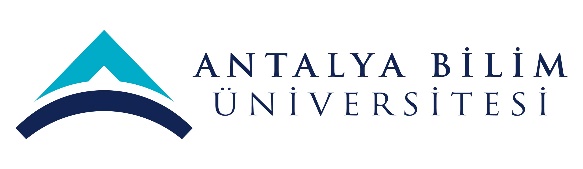 ECTS Course Description FormECTS Course Description FormECTS Course Description FormECTS Course Description FormECTS Course Description FormECTS Course Description FormECTS Course Description FormECTS Course Description FormECTS Course Description FormECTS Course Description FormECTS Course Description FormECTS Course Description FormECTS Course Description FormECTS Course Description FormECTS Course Description FormECTS Course Description FormECTS Course Description FormECTS Course Description FormECTS Course Description FormECTS Course Description FormECTS Course Description FormECTS Course Description FormECTS Course Description FormPART I ( Senate Approval)PART I ( Senate Approval)PART I ( Senate Approval)PART I ( Senate Approval)PART I ( Senate Approval)PART I ( Senate Approval)PART I ( Senate Approval)PART I ( Senate Approval)PART I ( Senate Approval)PART I ( Senate Approval)PART I ( Senate Approval)PART I ( Senate Approval)PART I ( Senate Approval)PART I ( Senate Approval)PART I ( Senate Approval)PART I ( Senate Approval)PART I ( Senate Approval)PART I ( Senate Approval)PART I ( Senate Approval)PART I ( Senate Approval)PART I ( Senate Approval)PART I ( Senate Approval)PART I ( Senate Approval)PART I ( Senate Approval)PART I ( Senate Approval)PART I ( Senate Approval)PART I ( Senate Approval)PART I ( Senate Approval)Offering School  Faculty of BusinessFaculty of BusinessFaculty of BusinessFaculty of BusinessFaculty of BusinessFaculty of BusinessFaculty of BusinessFaculty of BusinessFaculty of BusinessFaculty of BusinessFaculty of BusinessFaculty of BusinessFaculty of BusinessFaculty of BusinessFaculty of BusinessFaculty of BusinessFaculty of BusinessFaculty of BusinessFaculty of BusinessFaculty of BusinessFaculty of BusinessFaculty of BusinessFaculty of BusinessFaculty of BusinessFaculty of BusinessFaculty of BusinessFaculty of BusinessOffering DepartmentPolitical Science and International RelationsPolitical Science and International RelationsPolitical Science and International RelationsPolitical Science and International RelationsPolitical Science and International RelationsPolitical Science and International RelationsPolitical Science and International RelationsPolitical Science and International RelationsPolitical Science and International RelationsPolitical Science and International RelationsPolitical Science and International RelationsPolitical Science and International RelationsPolitical Science and International RelationsPolitical Science and International RelationsPolitical Science and International RelationsPolitical Science and International RelationsPolitical Science and International RelationsPolitical Science and International RelationsPolitical Science and International RelationsPolitical Science and International RelationsPolitical Science and International RelationsPolitical Science and International RelationsPolitical Science and International RelationsPolitical Science and International RelationsPolitical Science and International RelationsPolitical Science and International RelationsPolitical Science and International RelationsProgram(s) Offered toBA Political Science and International RelationsBA Political Science and International RelationsBA Political Science and International RelationsBA Political Science and International RelationsBA Political Science and International RelationsBA Political Science and International RelationsBA Political Science and International RelationsBA Political Science and International RelationsBA Political Science and International RelationsBA Political Science and International RelationsBA Political Science and International RelationsBA Political Science and International RelationsBA Political Science and International RelationsCompulsory courseCompulsory courseCompulsory courseCompulsory courseCompulsory courseCompulsory courseCompulsory courseCompulsory courseCompulsory courseCompulsory courseCompulsory courseCompulsory courseCompulsory courseCompulsory courseProgram(s) Offered toAll other departmentsAll other departmentsAll other departmentsAll other departmentsAll other departmentsAll other departmentsAll other departmentsAll other departmentsAll other departmentsAll other departmentsAll other departmentsAll other departmentsAll other departmentsElective courseElective courseElective courseElective courseElective courseElective courseElective courseElective courseElective courseElective courseElective courseElective courseElective courseElective courseProgram(s) Offered toCourse Code POLS 327POLS 327POLS 327POLS 327POLS 327POLS 327POLS 327POLS 327POLS 327POLS 327POLS 327POLS 327POLS 327POLS 327POLS 327POLS 327POLS 327POLS 327POLS 327POLS 327POLS 327POLS 327POLS 327POLS 327POLS 327POLS 327POLS 327Course NameComparative Democracy Comparative Democracy Comparative Democracy Comparative Democracy Comparative Democracy Comparative Democracy Comparative Democracy Comparative Democracy Comparative Democracy Comparative Democracy Comparative Democracy Comparative Democracy Comparative Democracy Comparative Democracy Comparative Democracy Comparative Democracy Comparative Democracy Comparative Democracy Comparative Democracy Comparative Democracy Comparative Democracy Comparative Democracy Comparative Democracy Comparative Democracy Comparative Democracy Comparative Democracy Comparative Democracy Language of InstructionEnglishEnglishEnglishEnglishEnglishEnglishEnglishEnglishEnglishEnglishEnglishEnglishEnglishEnglishEnglishEnglishEnglishEnglishEnglishEnglishEnglishEnglishEnglishEnglishEnglishEnglishEnglishType of CourseLectureLectureLectureLectureLectureLectureLectureLectureLectureLectureLectureLectureLectureLectureLectureLectureLectureLectureLectureLectureLectureLectureLectureLectureLectureLectureLectureLevel of CourseUndergraduateUndergraduateUndergraduateUndergraduateUndergraduateUndergraduateUndergraduateUndergraduateUndergraduateUndergraduateUndergraduateUndergraduateUndergraduateUndergraduateUndergraduateUndergraduateUndergraduateUndergraduateUndergraduateUndergraduateUndergraduateUndergraduateUndergraduateUndergraduateUndergraduateUndergraduateUndergraduateHours per WeekLecture: 3Lecture: 3Lecture: 3Lecture: 3Lecture: 3Laboratory:Laboratory:Laboratory:Laboratory:Recitation: Recitation: Practical:  Practical:  Practical:  Practical:  Practical:  Studio: Studio: Studio: Studio: Studio: Other: Other: Other: Other: Other: Other: ECTS Credit555555555555555555555555555Grading ModeLetter GradeLetter GradeLetter GradeLetter GradeLetter GradeLetter GradeLetter GradeLetter GradeLetter GradeLetter GradeLetter GradeLetter GradeLetter GradeLetter GradeLetter GradeLetter GradeLetter GradeLetter GradeLetter GradeLetter GradeLetter GradeLetter GradeLetter GradeLetter GradeLetter GradeLetter GradeLetter GradePre-requisitesCo-requisitesRegistration RestrictionEducational ObjectiveThe objective of this course is to discuss theories of democracy and democratization in a comparative perspective. For this purpose, the course first introduces theoretical arguments and discussions on norms and institutions of democratic rule. Then the students are invited to discuss the democratic features by focusing on single and few case studies as well as cross-country studies. The students utilize both their qualitative and quantitative research skills in this course The objective of this course is to discuss theories of democracy and democratization in a comparative perspective. For this purpose, the course first introduces theoretical arguments and discussions on norms and institutions of democratic rule. Then the students are invited to discuss the democratic features by focusing on single and few case studies as well as cross-country studies. The students utilize both their qualitative and quantitative research skills in this course The objective of this course is to discuss theories of democracy and democratization in a comparative perspective. For this purpose, the course first introduces theoretical arguments and discussions on norms and institutions of democratic rule. Then the students are invited to discuss the democratic features by focusing on single and few case studies as well as cross-country studies. The students utilize both their qualitative and quantitative research skills in this course The objective of this course is to discuss theories of democracy and democratization in a comparative perspective. For this purpose, the course first introduces theoretical arguments and discussions on norms and institutions of democratic rule. Then the students are invited to discuss the democratic features by focusing on single and few case studies as well as cross-country studies. The students utilize both their qualitative and quantitative research skills in this course The objective of this course is to discuss theories of democracy and democratization in a comparative perspective. For this purpose, the course first introduces theoretical arguments and discussions on norms and institutions of democratic rule. Then the students are invited to discuss the democratic features by focusing on single and few case studies as well as cross-country studies. The students utilize both their qualitative and quantitative research skills in this course The objective of this course is to discuss theories of democracy and democratization in a comparative perspective. For this purpose, the course first introduces theoretical arguments and discussions on norms and institutions of democratic rule. Then the students are invited to discuss the democratic features by focusing on single and few case studies as well as cross-country studies. The students utilize both their qualitative and quantitative research skills in this course The objective of this course is to discuss theories of democracy and democratization in a comparative perspective. For this purpose, the course first introduces theoretical arguments and discussions on norms and institutions of democratic rule. Then the students are invited to discuss the democratic features by focusing on single and few case studies as well as cross-country studies. The students utilize both their qualitative and quantitative research skills in this course The objective of this course is to discuss theories of democracy and democratization in a comparative perspective. For this purpose, the course first introduces theoretical arguments and discussions on norms and institutions of democratic rule. Then the students are invited to discuss the democratic features by focusing on single and few case studies as well as cross-country studies. The students utilize both their qualitative and quantitative research skills in this course The objective of this course is to discuss theories of democracy and democratization in a comparative perspective. For this purpose, the course first introduces theoretical arguments and discussions on norms and institutions of democratic rule. Then the students are invited to discuss the democratic features by focusing on single and few case studies as well as cross-country studies. The students utilize both their qualitative and quantitative research skills in this course The objective of this course is to discuss theories of democracy and democratization in a comparative perspective. For this purpose, the course first introduces theoretical arguments and discussions on norms and institutions of democratic rule. Then the students are invited to discuss the democratic features by focusing on single and few case studies as well as cross-country studies. The students utilize both their qualitative and quantitative research skills in this course The objective of this course is to discuss theories of democracy and democratization in a comparative perspective. For this purpose, the course first introduces theoretical arguments and discussions on norms and institutions of democratic rule. Then the students are invited to discuss the democratic features by focusing on single and few case studies as well as cross-country studies. The students utilize both their qualitative and quantitative research skills in this course The objective of this course is to discuss theories of democracy and democratization in a comparative perspective. For this purpose, the course first introduces theoretical arguments and discussions on norms and institutions of democratic rule. Then the students are invited to discuss the democratic features by focusing on single and few case studies as well as cross-country studies. The students utilize both their qualitative and quantitative research skills in this course The objective of this course is to discuss theories of democracy and democratization in a comparative perspective. For this purpose, the course first introduces theoretical arguments and discussions on norms and institutions of democratic rule. Then the students are invited to discuss the democratic features by focusing on single and few case studies as well as cross-country studies. The students utilize both their qualitative and quantitative research skills in this course The objective of this course is to discuss theories of democracy and democratization in a comparative perspective. For this purpose, the course first introduces theoretical arguments and discussions on norms and institutions of democratic rule. Then the students are invited to discuss the democratic features by focusing on single and few case studies as well as cross-country studies. The students utilize both their qualitative and quantitative research skills in this course The objective of this course is to discuss theories of democracy and democratization in a comparative perspective. For this purpose, the course first introduces theoretical arguments and discussions on norms and institutions of democratic rule. Then the students are invited to discuss the democratic features by focusing on single and few case studies as well as cross-country studies. The students utilize both their qualitative and quantitative research skills in this course The objective of this course is to discuss theories of democracy and democratization in a comparative perspective. For this purpose, the course first introduces theoretical arguments and discussions on norms and institutions of democratic rule. Then the students are invited to discuss the democratic features by focusing on single and few case studies as well as cross-country studies. The students utilize both their qualitative and quantitative research skills in this course The objective of this course is to discuss theories of democracy and democratization in a comparative perspective. For this purpose, the course first introduces theoretical arguments and discussions on norms and institutions of democratic rule. Then the students are invited to discuss the democratic features by focusing on single and few case studies as well as cross-country studies. The students utilize both their qualitative and quantitative research skills in this course The objective of this course is to discuss theories of democracy and democratization in a comparative perspective. For this purpose, the course first introduces theoretical arguments and discussions on norms and institutions of democratic rule. Then the students are invited to discuss the democratic features by focusing on single and few case studies as well as cross-country studies. The students utilize both their qualitative and quantitative research skills in this course The objective of this course is to discuss theories of democracy and democratization in a comparative perspective. For this purpose, the course first introduces theoretical arguments and discussions on norms and institutions of democratic rule. Then the students are invited to discuss the democratic features by focusing on single and few case studies as well as cross-country studies. The students utilize both their qualitative and quantitative research skills in this course The objective of this course is to discuss theories of democracy and democratization in a comparative perspective. For this purpose, the course first introduces theoretical arguments and discussions on norms and institutions of democratic rule. Then the students are invited to discuss the democratic features by focusing on single and few case studies as well as cross-country studies. The students utilize both their qualitative and quantitative research skills in this course The objective of this course is to discuss theories of democracy and democratization in a comparative perspective. For this purpose, the course first introduces theoretical arguments and discussions on norms and institutions of democratic rule. Then the students are invited to discuss the democratic features by focusing on single and few case studies as well as cross-country studies. The students utilize both their qualitative and quantitative research skills in this course The objective of this course is to discuss theories of democracy and democratization in a comparative perspective. For this purpose, the course first introduces theoretical arguments and discussions on norms and institutions of democratic rule. Then the students are invited to discuss the democratic features by focusing on single and few case studies as well as cross-country studies. The students utilize both their qualitative and quantitative research skills in this course The objective of this course is to discuss theories of democracy and democratization in a comparative perspective. For this purpose, the course first introduces theoretical arguments and discussions on norms and institutions of democratic rule. Then the students are invited to discuss the democratic features by focusing on single and few case studies as well as cross-country studies. The students utilize both their qualitative and quantitative research skills in this course The objective of this course is to discuss theories of democracy and democratization in a comparative perspective. For this purpose, the course first introduces theoretical arguments and discussions on norms and institutions of democratic rule. Then the students are invited to discuss the democratic features by focusing on single and few case studies as well as cross-country studies. The students utilize both their qualitative and quantitative research skills in this course The objective of this course is to discuss theories of democracy and democratization in a comparative perspective. For this purpose, the course first introduces theoretical arguments and discussions on norms and institutions of democratic rule. Then the students are invited to discuss the democratic features by focusing on single and few case studies as well as cross-country studies. The students utilize both their qualitative and quantitative research skills in this course The objective of this course is to discuss theories of democracy and democratization in a comparative perspective. For this purpose, the course first introduces theoretical arguments and discussions on norms and institutions of democratic rule. Then the students are invited to discuss the democratic features by focusing on single and few case studies as well as cross-country studies. The students utilize both their qualitative and quantitative research skills in this course The objective of this course is to discuss theories of democracy and democratization in a comparative perspective. For this purpose, the course first introduces theoretical arguments and discussions on norms and institutions of democratic rule. Then the students are invited to discuss the democratic features by focusing on single and few case studies as well as cross-country studies. The students utilize both their qualitative and quantitative research skills in this course Course DescriptionThis course questions the most recent theories and discussions on democracy and democratization. For this purpose it focuses on different types of case studies and analyses, which utilize different research methods.This course questions the most recent theories and discussions on democracy and democratization. For this purpose it focuses on different types of case studies and analyses, which utilize different research methods.This course questions the most recent theories and discussions on democracy and democratization. For this purpose it focuses on different types of case studies and analyses, which utilize different research methods.This course questions the most recent theories and discussions on democracy and democratization. For this purpose it focuses on different types of case studies and analyses, which utilize different research methods.This course questions the most recent theories and discussions on democracy and democratization. For this purpose it focuses on different types of case studies and analyses, which utilize different research methods.This course questions the most recent theories and discussions on democracy and democratization. For this purpose it focuses on different types of case studies and analyses, which utilize different research methods.This course questions the most recent theories and discussions on democracy and democratization. For this purpose it focuses on different types of case studies and analyses, which utilize different research methods.This course questions the most recent theories and discussions on democracy and democratization. For this purpose it focuses on different types of case studies and analyses, which utilize different research methods.This course questions the most recent theories and discussions on democracy and democratization. For this purpose it focuses on different types of case studies and analyses, which utilize different research methods.This course questions the most recent theories and discussions on democracy and democratization. For this purpose it focuses on different types of case studies and analyses, which utilize different research methods.This course questions the most recent theories and discussions on democracy and democratization. For this purpose it focuses on different types of case studies and analyses, which utilize different research methods.This course questions the most recent theories and discussions on democracy and democratization. For this purpose it focuses on different types of case studies and analyses, which utilize different research methods.This course questions the most recent theories and discussions on democracy and democratization. For this purpose it focuses on different types of case studies and analyses, which utilize different research methods.This course questions the most recent theories and discussions on democracy and democratization. For this purpose it focuses on different types of case studies and analyses, which utilize different research methods.This course questions the most recent theories and discussions on democracy and democratization. For this purpose it focuses on different types of case studies and analyses, which utilize different research methods.This course questions the most recent theories and discussions on democracy and democratization. For this purpose it focuses on different types of case studies and analyses, which utilize different research methods.This course questions the most recent theories and discussions on democracy and democratization. For this purpose it focuses on different types of case studies and analyses, which utilize different research methods.This course questions the most recent theories and discussions on democracy and democratization. For this purpose it focuses on different types of case studies and analyses, which utilize different research methods.This course questions the most recent theories and discussions on democracy and democratization. For this purpose it focuses on different types of case studies and analyses, which utilize different research methods.This course questions the most recent theories and discussions on democracy and democratization. For this purpose it focuses on different types of case studies and analyses, which utilize different research methods.This course questions the most recent theories and discussions on democracy and democratization. For this purpose it focuses on different types of case studies and analyses, which utilize different research methods.This course questions the most recent theories and discussions on democracy and democratization. For this purpose it focuses on different types of case studies and analyses, which utilize different research methods.This course questions the most recent theories and discussions on democracy and democratization. For this purpose it focuses on different types of case studies and analyses, which utilize different research methods.This course questions the most recent theories and discussions on democracy and democratization. For this purpose it focuses on different types of case studies and analyses, which utilize different research methods.This course questions the most recent theories and discussions on democracy and democratization. For this purpose it focuses on different types of case studies and analyses, which utilize different research methods.This course questions the most recent theories and discussions on democracy and democratization. For this purpose it focuses on different types of case studies and analyses, which utilize different research methods.This course questions the most recent theories and discussions on democracy and democratization. For this purpose it focuses on different types of case studies and analyses, which utilize different research methods.Learning Outcomes LO1LO1LO1Explain the basic theoretical discussions about democracy and democratization Explain the basic norms and institutions of democratic rule Differentiate diminished types of democratic rule such as the competitive authoritarian regimes or the hybrid regimesUtilize different research methods to analyze different case studies Appreciate discussions with the fellow studentsCommunicate effectivelyExplain the basic theoretical discussions about democracy and democratization Explain the basic norms and institutions of democratic rule Differentiate diminished types of democratic rule such as the competitive authoritarian regimes or the hybrid regimesUtilize different research methods to analyze different case studies Appreciate discussions with the fellow studentsCommunicate effectivelyExplain the basic theoretical discussions about democracy and democratization Explain the basic norms and institutions of democratic rule Differentiate diminished types of democratic rule such as the competitive authoritarian regimes or the hybrid regimesUtilize different research methods to analyze different case studies Appreciate discussions with the fellow studentsCommunicate effectivelyExplain the basic theoretical discussions about democracy and democratization Explain the basic norms and institutions of democratic rule Differentiate diminished types of democratic rule such as the competitive authoritarian regimes or the hybrid regimesUtilize different research methods to analyze different case studies Appreciate discussions with the fellow studentsCommunicate effectivelyExplain the basic theoretical discussions about democracy and democratization Explain the basic norms and institutions of democratic rule Differentiate diminished types of democratic rule such as the competitive authoritarian regimes or the hybrid regimesUtilize different research methods to analyze different case studies Appreciate discussions with the fellow studentsCommunicate effectivelyExplain the basic theoretical discussions about democracy and democratization Explain the basic norms and institutions of democratic rule Differentiate diminished types of democratic rule such as the competitive authoritarian regimes or the hybrid regimesUtilize different research methods to analyze different case studies Appreciate discussions with the fellow studentsCommunicate effectivelyExplain the basic theoretical discussions about democracy and democratization Explain the basic norms and institutions of democratic rule Differentiate diminished types of democratic rule such as the competitive authoritarian regimes or the hybrid regimesUtilize different research methods to analyze different case studies Appreciate discussions with the fellow studentsCommunicate effectivelyExplain the basic theoretical discussions about democracy and democratization Explain the basic norms and institutions of democratic rule Differentiate diminished types of democratic rule such as the competitive authoritarian regimes or the hybrid regimesUtilize different research methods to analyze different case studies Appreciate discussions with the fellow studentsCommunicate effectivelyExplain the basic theoretical discussions about democracy and democratization Explain the basic norms and institutions of democratic rule Differentiate diminished types of democratic rule such as the competitive authoritarian regimes or the hybrid regimesUtilize different research methods to analyze different case studies Appreciate discussions with the fellow studentsCommunicate effectivelyExplain the basic theoretical discussions about democracy and democratization Explain the basic norms and institutions of democratic rule Differentiate diminished types of democratic rule such as the competitive authoritarian regimes or the hybrid regimesUtilize different research methods to analyze different case studies Appreciate discussions with the fellow studentsCommunicate effectivelyExplain the basic theoretical discussions about democracy and democratization Explain the basic norms and institutions of democratic rule Differentiate diminished types of democratic rule such as the competitive authoritarian regimes or the hybrid regimesUtilize different research methods to analyze different case studies Appreciate discussions with the fellow studentsCommunicate effectivelyExplain the basic theoretical discussions about democracy and democratization Explain the basic norms and institutions of democratic rule Differentiate diminished types of democratic rule such as the competitive authoritarian regimes or the hybrid regimesUtilize different research methods to analyze different case studies Appreciate discussions with the fellow studentsCommunicate effectivelyExplain the basic theoretical discussions about democracy and democratization Explain the basic norms and institutions of democratic rule Differentiate diminished types of democratic rule such as the competitive authoritarian regimes or the hybrid regimesUtilize different research methods to analyze different case studies Appreciate discussions with the fellow studentsCommunicate effectivelyExplain the basic theoretical discussions about democracy and democratization Explain the basic norms and institutions of democratic rule Differentiate diminished types of democratic rule such as the competitive authoritarian regimes or the hybrid regimesUtilize different research methods to analyze different case studies Appreciate discussions with the fellow studentsCommunicate effectivelyExplain the basic theoretical discussions about democracy and democratization Explain the basic norms and institutions of democratic rule Differentiate diminished types of democratic rule such as the competitive authoritarian regimes or the hybrid regimesUtilize different research methods to analyze different case studies Appreciate discussions with the fellow studentsCommunicate effectivelyExplain the basic theoretical discussions about democracy and democratization Explain the basic norms and institutions of democratic rule Differentiate diminished types of democratic rule such as the competitive authoritarian regimes or the hybrid regimesUtilize different research methods to analyze different case studies Appreciate discussions with the fellow studentsCommunicate effectivelyExplain the basic theoretical discussions about democracy and democratization Explain the basic norms and institutions of democratic rule Differentiate diminished types of democratic rule such as the competitive authoritarian regimes or the hybrid regimesUtilize different research methods to analyze different case studies Appreciate discussions with the fellow studentsCommunicate effectivelyExplain the basic theoretical discussions about democracy and democratization Explain the basic norms and institutions of democratic rule Differentiate diminished types of democratic rule such as the competitive authoritarian regimes or the hybrid regimesUtilize different research methods to analyze different case studies Appreciate discussions with the fellow studentsCommunicate effectivelyExplain the basic theoretical discussions about democracy and democratization Explain the basic norms and institutions of democratic rule Differentiate diminished types of democratic rule such as the competitive authoritarian regimes or the hybrid regimesUtilize different research methods to analyze different case studies Appreciate discussions with the fellow studentsCommunicate effectivelyExplain the basic theoretical discussions about democracy and democratization Explain the basic norms and institutions of democratic rule Differentiate diminished types of democratic rule such as the competitive authoritarian regimes or the hybrid regimesUtilize different research methods to analyze different case studies Appreciate discussions with the fellow studentsCommunicate effectivelyExplain the basic theoretical discussions about democracy and democratization Explain the basic norms and institutions of democratic rule Differentiate diminished types of democratic rule such as the competitive authoritarian regimes or the hybrid regimesUtilize different research methods to analyze different case studies Appreciate discussions with the fellow studentsCommunicate effectivelyExplain the basic theoretical discussions about democracy and democratization Explain the basic norms and institutions of democratic rule Differentiate diminished types of democratic rule such as the competitive authoritarian regimes or the hybrid regimesUtilize different research methods to analyze different case studies Appreciate discussions with the fellow studentsCommunicate effectivelyExplain the basic theoretical discussions about democracy and democratization Explain the basic norms and institutions of democratic rule Differentiate diminished types of democratic rule such as the competitive authoritarian regimes or the hybrid regimesUtilize different research methods to analyze different case studies Appreciate discussions with the fellow studentsCommunicate effectivelyExplain the basic theoretical discussions about democracy and democratization Explain the basic norms and institutions of democratic rule Differentiate diminished types of democratic rule such as the competitive authoritarian regimes or the hybrid regimesUtilize different research methods to analyze different case studies Appreciate discussions with the fellow studentsCommunicate effectivelyLearning Outcomes LO2LO2LO2Explain the basic theoretical discussions about democracy and democratization Explain the basic norms and institutions of democratic rule Differentiate diminished types of democratic rule such as the competitive authoritarian regimes or the hybrid regimesUtilize different research methods to analyze different case studies Appreciate discussions with the fellow studentsCommunicate effectivelyExplain the basic theoretical discussions about democracy and democratization Explain the basic norms and institutions of democratic rule Differentiate diminished types of democratic rule such as the competitive authoritarian regimes or the hybrid regimesUtilize different research methods to analyze different case studies Appreciate discussions with the fellow studentsCommunicate effectivelyExplain the basic theoretical discussions about democracy and democratization Explain the basic norms and institutions of democratic rule Differentiate diminished types of democratic rule such as the competitive authoritarian regimes or the hybrid regimesUtilize different research methods to analyze different case studies Appreciate discussions with the fellow studentsCommunicate effectivelyExplain the basic theoretical discussions about democracy and democratization Explain the basic norms and institutions of democratic rule Differentiate diminished types of democratic rule such as the competitive authoritarian regimes or the hybrid regimesUtilize different research methods to analyze different case studies Appreciate discussions with the fellow studentsCommunicate effectivelyExplain the basic theoretical discussions about democracy and democratization Explain the basic norms and institutions of democratic rule Differentiate diminished types of democratic rule such as the competitive authoritarian regimes or the hybrid regimesUtilize different research methods to analyze different case studies Appreciate discussions with the fellow studentsCommunicate effectivelyExplain the basic theoretical discussions about democracy and democratization Explain the basic norms and institutions of democratic rule Differentiate diminished types of democratic rule such as the competitive authoritarian regimes or the hybrid regimesUtilize different research methods to analyze different case studies Appreciate discussions with the fellow studentsCommunicate effectivelyExplain the basic theoretical discussions about democracy and democratization Explain the basic norms and institutions of democratic rule Differentiate diminished types of democratic rule such as the competitive authoritarian regimes or the hybrid regimesUtilize different research methods to analyze different case studies Appreciate discussions with the fellow studentsCommunicate effectivelyExplain the basic theoretical discussions about democracy and democratization Explain the basic norms and institutions of democratic rule Differentiate diminished types of democratic rule such as the competitive authoritarian regimes or the hybrid regimesUtilize different research methods to analyze different case studies Appreciate discussions with the fellow studentsCommunicate effectivelyExplain the basic theoretical discussions about democracy and democratization Explain the basic norms and institutions of democratic rule Differentiate diminished types of democratic rule such as the competitive authoritarian regimes or the hybrid regimesUtilize different research methods to analyze different case studies Appreciate discussions with the fellow studentsCommunicate effectivelyExplain the basic theoretical discussions about democracy and democratization Explain the basic norms and institutions of democratic rule Differentiate diminished types of democratic rule such as the competitive authoritarian regimes or the hybrid regimesUtilize different research methods to analyze different case studies Appreciate discussions with the fellow studentsCommunicate effectivelyExplain the basic theoretical discussions about democracy and democratization Explain the basic norms and institutions of democratic rule Differentiate diminished types of democratic rule such as the competitive authoritarian regimes or the hybrid regimesUtilize different research methods to analyze different case studies Appreciate discussions with the fellow studentsCommunicate effectivelyExplain the basic theoretical discussions about democracy and democratization Explain the basic norms and institutions of democratic rule Differentiate diminished types of democratic rule such as the competitive authoritarian regimes or the hybrid regimesUtilize different research methods to analyze different case studies Appreciate discussions with the fellow studentsCommunicate effectivelyExplain the basic theoretical discussions about democracy and democratization Explain the basic norms and institutions of democratic rule Differentiate diminished types of democratic rule such as the competitive authoritarian regimes or the hybrid regimesUtilize different research methods to analyze different case studies Appreciate discussions with the fellow studentsCommunicate effectivelyExplain the basic theoretical discussions about democracy and democratization Explain the basic norms and institutions of democratic rule Differentiate diminished types of democratic rule such as the competitive authoritarian regimes or the hybrid regimesUtilize different research methods to analyze different case studies Appreciate discussions with the fellow studentsCommunicate effectivelyExplain the basic theoretical discussions about democracy and democratization Explain the basic norms and institutions of democratic rule Differentiate diminished types of democratic rule such as the competitive authoritarian regimes or the hybrid regimesUtilize different research methods to analyze different case studies Appreciate discussions with the fellow studentsCommunicate effectivelyExplain the basic theoretical discussions about democracy and democratization Explain the basic norms and institutions of democratic rule Differentiate diminished types of democratic rule such as the competitive authoritarian regimes or the hybrid regimesUtilize different research methods to analyze different case studies Appreciate discussions with the fellow studentsCommunicate effectivelyExplain the basic theoretical discussions about democracy and democratization Explain the basic norms and institutions of democratic rule Differentiate diminished types of democratic rule such as the competitive authoritarian regimes or the hybrid regimesUtilize different research methods to analyze different case studies Appreciate discussions with the fellow studentsCommunicate effectivelyExplain the basic theoretical discussions about democracy and democratization Explain the basic norms and institutions of democratic rule Differentiate diminished types of democratic rule such as the competitive authoritarian regimes or the hybrid regimesUtilize different research methods to analyze different case studies Appreciate discussions with the fellow studentsCommunicate effectivelyExplain the basic theoretical discussions about democracy and democratization Explain the basic norms and institutions of democratic rule Differentiate diminished types of democratic rule such as the competitive authoritarian regimes or the hybrid regimesUtilize different research methods to analyze different case studies Appreciate discussions with the fellow studentsCommunicate effectivelyExplain the basic theoretical discussions about democracy and democratization Explain the basic norms and institutions of democratic rule Differentiate diminished types of democratic rule such as the competitive authoritarian regimes or the hybrid regimesUtilize different research methods to analyze different case studies Appreciate discussions with the fellow studentsCommunicate effectivelyExplain the basic theoretical discussions about democracy and democratization Explain the basic norms and institutions of democratic rule Differentiate diminished types of democratic rule such as the competitive authoritarian regimes or the hybrid regimesUtilize different research methods to analyze different case studies Appreciate discussions with the fellow studentsCommunicate effectivelyExplain the basic theoretical discussions about democracy and democratization Explain the basic norms and institutions of democratic rule Differentiate diminished types of democratic rule such as the competitive authoritarian regimes or the hybrid regimesUtilize different research methods to analyze different case studies Appreciate discussions with the fellow studentsCommunicate effectivelyExplain the basic theoretical discussions about democracy and democratization Explain the basic norms and institutions of democratic rule Differentiate diminished types of democratic rule such as the competitive authoritarian regimes or the hybrid regimesUtilize different research methods to analyze different case studies Appreciate discussions with the fellow studentsCommunicate effectivelyExplain the basic theoretical discussions about democracy and democratization Explain the basic norms and institutions of democratic rule Differentiate diminished types of democratic rule such as the competitive authoritarian regimes or the hybrid regimesUtilize different research methods to analyze different case studies Appreciate discussions with the fellow studentsCommunicate effectivelyLearning Outcomes LO3LO3LO3Explain the basic theoretical discussions about democracy and democratization Explain the basic norms and institutions of democratic rule Differentiate diminished types of democratic rule such as the competitive authoritarian regimes or the hybrid regimesUtilize different research methods to analyze different case studies Appreciate discussions with the fellow studentsCommunicate effectivelyExplain the basic theoretical discussions about democracy and democratization Explain the basic norms and institutions of democratic rule Differentiate diminished types of democratic rule such as the competitive authoritarian regimes or the hybrid regimesUtilize different research methods to analyze different case studies Appreciate discussions with the fellow studentsCommunicate effectivelyExplain the basic theoretical discussions about democracy and democratization Explain the basic norms and institutions of democratic rule Differentiate diminished types of democratic rule such as the competitive authoritarian regimes or the hybrid regimesUtilize different research methods to analyze different case studies Appreciate discussions with the fellow studentsCommunicate effectivelyExplain the basic theoretical discussions about democracy and democratization Explain the basic norms and institutions of democratic rule Differentiate diminished types of democratic rule such as the competitive authoritarian regimes or the hybrid regimesUtilize different research methods to analyze different case studies Appreciate discussions with the fellow studentsCommunicate effectivelyExplain the basic theoretical discussions about democracy and democratization Explain the basic norms and institutions of democratic rule Differentiate diminished types of democratic rule such as the competitive authoritarian regimes or the hybrid regimesUtilize different research methods to analyze different case studies Appreciate discussions with the fellow studentsCommunicate effectivelyExplain the basic theoretical discussions about democracy and democratization Explain the basic norms and institutions of democratic rule Differentiate diminished types of democratic rule such as the competitive authoritarian regimes or the hybrid regimesUtilize different research methods to analyze different case studies Appreciate discussions with the fellow studentsCommunicate effectivelyExplain the basic theoretical discussions about democracy and democratization Explain the basic norms and institutions of democratic rule Differentiate diminished types of democratic rule such as the competitive authoritarian regimes or the hybrid regimesUtilize different research methods to analyze different case studies Appreciate discussions with the fellow studentsCommunicate effectivelyExplain the basic theoretical discussions about democracy and democratization Explain the basic norms and institutions of democratic rule Differentiate diminished types of democratic rule such as the competitive authoritarian regimes or the hybrid regimesUtilize different research methods to analyze different case studies Appreciate discussions with the fellow studentsCommunicate effectivelyExplain the basic theoretical discussions about democracy and democratization Explain the basic norms and institutions of democratic rule Differentiate diminished types of democratic rule such as the competitive authoritarian regimes or the hybrid regimesUtilize different research methods to analyze different case studies Appreciate discussions with the fellow studentsCommunicate effectivelyExplain the basic theoretical discussions about democracy and democratization Explain the basic norms and institutions of democratic rule Differentiate diminished types of democratic rule such as the competitive authoritarian regimes or the hybrid regimesUtilize different research methods to analyze different case studies Appreciate discussions with the fellow studentsCommunicate effectivelyExplain the basic theoretical discussions about democracy and democratization Explain the basic norms and institutions of democratic rule Differentiate diminished types of democratic rule such as the competitive authoritarian regimes or the hybrid regimesUtilize different research methods to analyze different case studies Appreciate discussions with the fellow studentsCommunicate effectivelyExplain the basic theoretical discussions about democracy and democratization Explain the basic norms and institutions of democratic rule Differentiate diminished types of democratic rule such as the competitive authoritarian regimes or the hybrid regimesUtilize different research methods to analyze different case studies Appreciate discussions with the fellow studentsCommunicate effectivelyExplain the basic theoretical discussions about democracy and democratization Explain the basic norms and institutions of democratic rule Differentiate diminished types of democratic rule such as the competitive authoritarian regimes or the hybrid regimesUtilize different research methods to analyze different case studies Appreciate discussions with the fellow studentsCommunicate effectivelyExplain the basic theoretical discussions about democracy and democratization Explain the basic norms and institutions of democratic rule Differentiate diminished types of democratic rule such as the competitive authoritarian regimes or the hybrid regimesUtilize different research methods to analyze different case studies Appreciate discussions with the fellow studentsCommunicate effectivelyExplain the basic theoretical discussions about democracy and democratization Explain the basic norms and institutions of democratic rule Differentiate diminished types of democratic rule such as the competitive authoritarian regimes or the hybrid regimesUtilize different research methods to analyze different case studies Appreciate discussions with the fellow studentsCommunicate effectivelyExplain the basic theoretical discussions about democracy and democratization Explain the basic norms and institutions of democratic rule Differentiate diminished types of democratic rule such as the competitive authoritarian regimes or the hybrid regimesUtilize different research methods to analyze different case studies Appreciate discussions with the fellow studentsCommunicate effectivelyExplain the basic theoretical discussions about democracy and democratization Explain the basic norms and institutions of democratic rule Differentiate diminished types of democratic rule such as the competitive authoritarian regimes or the hybrid regimesUtilize different research methods to analyze different case studies Appreciate discussions with the fellow studentsCommunicate effectivelyExplain the basic theoretical discussions about democracy and democratization Explain the basic norms and institutions of democratic rule Differentiate diminished types of democratic rule such as the competitive authoritarian regimes or the hybrid regimesUtilize different research methods to analyze different case studies Appreciate discussions with the fellow studentsCommunicate effectivelyExplain the basic theoretical discussions about democracy and democratization Explain the basic norms and institutions of democratic rule Differentiate diminished types of democratic rule such as the competitive authoritarian regimes or the hybrid regimesUtilize different research methods to analyze different case studies Appreciate discussions with the fellow studentsCommunicate effectivelyExplain the basic theoretical discussions about democracy and democratization Explain the basic norms and institutions of democratic rule Differentiate diminished types of democratic rule such as the competitive authoritarian regimes or the hybrid regimesUtilize different research methods to analyze different case studies Appreciate discussions with the fellow studentsCommunicate effectivelyExplain the basic theoretical discussions about democracy and democratization Explain the basic norms and institutions of democratic rule Differentiate diminished types of democratic rule such as the competitive authoritarian regimes or the hybrid regimesUtilize different research methods to analyze different case studies Appreciate discussions with the fellow studentsCommunicate effectivelyExplain the basic theoretical discussions about democracy and democratization Explain the basic norms and institutions of democratic rule Differentiate diminished types of democratic rule such as the competitive authoritarian regimes or the hybrid regimesUtilize different research methods to analyze different case studies Appreciate discussions with the fellow studentsCommunicate effectivelyExplain the basic theoretical discussions about democracy and democratization Explain the basic norms and institutions of democratic rule Differentiate diminished types of democratic rule such as the competitive authoritarian regimes or the hybrid regimesUtilize different research methods to analyze different case studies Appreciate discussions with the fellow studentsCommunicate effectivelyExplain the basic theoretical discussions about democracy and democratization Explain the basic norms and institutions of democratic rule Differentiate diminished types of democratic rule such as the competitive authoritarian regimes or the hybrid regimesUtilize different research methods to analyze different case studies Appreciate discussions with the fellow studentsCommunicate effectivelyLearning Outcomes LO4LO4LO4Explain the basic theoretical discussions about democracy and democratization Explain the basic norms and institutions of democratic rule Differentiate diminished types of democratic rule such as the competitive authoritarian regimes or the hybrid regimesUtilize different research methods to analyze different case studies Appreciate discussions with the fellow studentsCommunicate effectivelyExplain the basic theoretical discussions about democracy and democratization Explain the basic norms and institutions of democratic rule Differentiate diminished types of democratic rule such as the competitive authoritarian regimes or the hybrid regimesUtilize different research methods to analyze different case studies Appreciate discussions with the fellow studentsCommunicate effectivelyExplain the basic theoretical discussions about democracy and democratization Explain the basic norms and institutions of democratic rule Differentiate diminished types of democratic rule such as the competitive authoritarian regimes or the hybrid regimesUtilize different research methods to analyze different case studies Appreciate discussions with the fellow studentsCommunicate effectivelyExplain the basic theoretical discussions about democracy and democratization Explain the basic norms and institutions of democratic rule Differentiate diminished types of democratic rule such as the competitive authoritarian regimes or the hybrid regimesUtilize different research methods to analyze different case studies Appreciate discussions with the fellow studentsCommunicate effectivelyExplain the basic theoretical discussions about democracy and democratization Explain the basic norms and institutions of democratic rule Differentiate diminished types of democratic rule such as the competitive authoritarian regimes or the hybrid regimesUtilize different research methods to analyze different case studies Appreciate discussions with the fellow studentsCommunicate effectivelyExplain the basic theoretical discussions about democracy and democratization Explain the basic norms and institutions of democratic rule Differentiate diminished types of democratic rule such as the competitive authoritarian regimes or the hybrid regimesUtilize different research methods to analyze different case studies Appreciate discussions with the fellow studentsCommunicate effectivelyExplain the basic theoretical discussions about democracy and democratization Explain the basic norms and institutions of democratic rule Differentiate diminished types of democratic rule such as the competitive authoritarian regimes or the hybrid regimesUtilize different research methods to analyze different case studies Appreciate discussions with the fellow studentsCommunicate effectivelyExplain the basic theoretical discussions about democracy and democratization Explain the basic norms and institutions of democratic rule Differentiate diminished types of democratic rule such as the competitive authoritarian regimes or the hybrid regimesUtilize different research methods to analyze different case studies Appreciate discussions with the fellow studentsCommunicate effectivelyExplain the basic theoretical discussions about democracy and democratization Explain the basic norms and institutions of democratic rule Differentiate diminished types of democratic rule such as the competitive authoritarian regimes or the hybrid regimesUtilize different research methods to analyze different case studies Appreciate discussions with the fellow studentsCommunicate effectivelyExplain the basic theoretical discussions about democracy and democratization Explain the basic norms and institutions of democratic rule Differentiate diminished types of democratic rule such as the competitive authoritarian regimes or the hybrid regimesUtilize different research methods to analyze different case studies Appreciate discussions with the fellow studentsCommunicate effectivelyExplain the basic theoretical discussions about democracy and democratization Explain the basic norms and institutions of democratic rule Differentiate diminished types of democratic rule such as the competitive authoritarian regimes or the hybrid regimesUtilize different research methods to analyze different case studies Appreciate discussions with the fellow studentsCommunicate effectivelyExplain the basic theoretical discussions about democracy and democratization Explain the basic norms and institutions of democratic rule Differentiate diminished types of democratic rule such as the competitive authoritarian regimes or the hybrid regimesUtilize different research methods to analyze different case studies Appreciate discussions with the fellow studentsCommunicate effectivelyExplain the basic theoretical discussions about democracy and democratization Explain the basic norms and institutions of democratic rule Differentiate diminished types of democratic rule such as the competitive authoritarian regimes or the hybrid regimesUtilize different research methods to analyze different case studies Appreciate discussions with the fellow studentsCommunicate effectivelyExplain the basic theoretical discussions about democracy and democratization Explain the basic norms and institutions of democratic rule Differentiate diminished types of democratic rule such as the competitive authoritarian regimes or the hybrid regimesUtilize different research methods to analyze different case studies Appreciate discussions with the fellow studentsCommunicate effectivelyExplain the basic theoretical discussions about democracy and democratization Explain the basic norms and institutions of democratic rule Differentiate diminished types of democratic rule such as the competitive authoritarian regimes or the hybrid regimesUtilize different research methods to analyze different case studies Appreciate discussions with the fellow studentsCommunicate effectivelyExplain the basic theoretical discussions about democracy and democratization Explain the basic norms and institutions of democratic rule Differentiate diminished types of democratic rule such as the competitive authoritarian regimes or the hybrid regimesUtilize different research methods to analyze different case studies Appreciate discussions with the fellow studentsCommunicate effectivelyExplain the basic theoretical discussions about democracy and democratization Explain the basic norms and institutions of democratic rule Differentiate diminished types of democratic rule such as the competitive authoritarian regimes or the hybrid regimesUtilize different research methods to analyze different case studies Appreciate discussions with the fellow studentsCommunicate effectivelyExplain the basic theoretical discussions about democracy and democratization Explain the basic norms and institutions of democratic rule Differentiate diminished types of democratic rule such as the competitive authoritarian regimes or the hybrid regimesUtilize different research methods to analyze different case studies Appreciate discussions with the fellow studentsCommunicate effectivelyExplain the basic theoretical discussions about democracy and democratization Explain the basic norms and institutions of democratic rule Differentiate diminished types of democratic rule such as the competitive authoritarian regimes or the hybrid regimesUtilize different research methods to analyze different case studies Appreciate discussions with the fellow studentsCommunicate effectivelyExplain the basic theoretical discussions about democracy and democratization Explain the basic norms and institutions of democratic rule Differentiate diminished types of democratic rule such as the competitive authoritarian regimes or the hybrid regimesUtilize different research methods to analyze different case studies Appreciate discussions with the fellow studentsCommunicate effectivelyExplain the basic theoretical discussions about democracy and democratization Explain the basic norms and institutions of democratic rule Differentiate diminished types of democratic rule such as the competitive authoritarian regimes or the hybrid regimesUtilize different research methods to analyze different case studies Appreciate discussions with the fellow studentsCommunicate effectivelyExplain the basic theoretical discussions about democracy and democratization Explain the basic norms and institutions of democratic rule Differentiate diminished types of democratic rule such as the competitive authoritarian regimes or the hybrid regimesUtilize different research methods to analyze different case studies Appreciate discussions with the fellow studentsCommunicate effectivelyExplain the basic theoretical discussions about democracy and democratization Explain the basic norms and institutions of democratic rule Differentiate diminished types of democratic rule such as the competitive authoritarian regimes or the hybrid regimesUtilize different research methods to analyze different case studies Appreciate discussions with the fellow studentsCommunicate effectivelyExplain the basic theoretical discussions about democracy and democratization Explain the basic norms and institutions of democratic rule Differentiate diminished types of democratic rule such as the competitive authoritarian regimes or the hybrid regimesUtilize different research methods to analyze different case studies Appreciate discussions with the fellow studentsCommunicate effectivelyLearning Outcomes LO5LO5LO5Explain the basic theoretical discussions about democracy and democratization Explain the basic norms and institutions of democratic rule Differentiate diminished types of democratic rule such as the competitive authoritarian regimes or the hybrid regimesUtilize different research methods to analyze different case studies Appreciate discussions with the fellow studentsCommunicate effectivelyExplain the basic theoretical discussions about democracy and democratization Explain the basic norms and institutions of democratic rule Differentiate diminished types of democratic rule such as the competitive authoritarian regimes or the hybrid regimesUtilize different research methods to analyze different case studies Appreciate discussions with the fellow studentsCommunicate effectivelyExplain the basic theoretical discussions about democracy and democratization Explain the basic norms and institutions of democratic rule Differentiate diminished types of democratic rule such as the competitive authoritarian regimes or the hybrid regimesUtilize different research methods to analyze different case studies Appreciate discussions with the fellow studentsCommunicate effectivelyExplain the basic theoretical discussions about democracy and democratization Explain the basic norms and institutions of democratic rule Differentiate diminished types of democratic rule such as the competitive authoritarian regimes or the hybrid regimesUtilize different research methods to analyze different case studies Appreciate discussions with the fellow studentsCommunicate effectivelyExplain the basic theoretical discussions about democracy and democratization Explain the basic norms and institutions of democratic rule Differentiate diminished types of democratic rule such as the competitive authoritarian regimes or the hybrid regimesUtilize different research methods to analyze different case studies Appreciate discussions with the fellow studentsCommunicate effectivelyExplain the basic theoretical discussions about democracy and democratization Explain the basic norms and institutions of democratic rule Differentiate diminished types of democratic rule such as the competitive authoritarian regimes or the hybrid regimesUtilize different research methods to analyze different case studies Appreciate discussions with the fellow studentsCommunicate effectivelyExplain the basic theoretical discussions about democracy and democratization Explain the basic norms and institutions of democratic rule Differentiate diminished types of democratic rule such as the competitive authoritarian regimes or the hybrid regimesUtilize different research methods to analyze different case studies Appreciate discussions with the fellow studentsCommunicate effectivelyExplain the basic theoretical discussions about democracy and democratization Explain the basic norms and institutions of democratic rule Differentiate diminished types of democratic rule such as the competitive authoritarian regimes or the hybrid regimesUtilize different research methods to analyze different case studies Appreciate discussions with the fellow studentsCommunicate effectivelyExplain the basic theoretical discussions about democracy and democratization Explain the basic norms and institutions of democratic rule Differentiate diminished types of democratic rule such as the competitive authoritarian regimes or the hybrid regimesUtilize different research methods to analyze different case studies Appreciate discussions with the fellow studentsCommunicate effectivelyExplain the basic theoretical discussions about democracy and democratization Explain the basic norms and institutions of democratic rule Differentiate diminished types of democratic rule such as the competitive authoritarian regimes or the hybrid regimesUtilize different research methods to analyze different case studies Appreciate discussions with the fellow studentsCommunicate effectivelyExplain the basic theoretical discussions about democracy and democratization Explain the basic norms and institutions of democratic rule Differentiate diminished types of democratic rule such as the competitive authoritarian regimes or the hybrid regimesUtilize different research methods to analyze different case studies Appreciate discussions with the fellow studentsCommunicate effectivelyExplain the basic theoretical discussions about democracy and democratization Explain the basic norms and institutions of democratic rule Differentiate diminished types of democratic rule such as the competitive authoritarian regimes or the hybrid regimesUtilize different research methods to analyze different case studies Appreciate discussions with the fellow studentsCommunicate effectivelyExplain the basic theoretical discussions about democracy and democratization Explain the basic norms and institutions of democratic rule Differentiate diminished types of democratic rule such as the competitive authoritarian regimes or the hybrid regimesUtilize different research methods to analyze different case studies Appreciate discussions with the fellow studentsCommunicate effectivelyExplain the basic theoretical discussions about democracy and democratization Explain the basic norms and institutions of democratic rule Differentiate diminished types of democratic rule such as the competitive authoritarian regimes or the hybrid regimesUtilize different research methods to analyze different case studies Appreciate discussions with the fellow studentsCommunicate effectivelyExplain the basic theoretical discussions about democracy and democratization Explain the basic norms and institutions of democratic rule Differentiate diminished types of democratic rule such as the competitive authoritarian regimes or the hybrid regimesUtilize different research methods to analyze different case studies Appreciate discussions with the fellow studentsCommunicate effectivelyExplain the basic theoretical discussions about democracy and democratization Explain the basic norms and institutions of democratic rule Differentiate diminished types of democratic rule such as the competitive authoritarian regimes or the hybrid regimesUtilize different research methods to analyze different case studies Appreciate discussions with the fellow studentsCommunicate effectivelyExplain the basic theoretical discussions about democracy and democratization Explain the basic norms and institutions of democratic rule Differentiate diminished types of democratic rule such as the competitive authoritarian regimes or the hybrid regimesUtilize different research methods to analyze different case studies Appreciate discussions with the fellow studentsCommunicate effectivelyExplain the basic theoretical discussions about democracy and democratization Explain the basic norms and institutions of democratic rule Differentiate diminished types of democratic rule such as the competitive authoritarian regimes or the hybrid regimesUtilize different research methods to analyze different case studies Appreciate discussions with the fellow studentsCommunicate effectivelyExplain the basic theoretical discussions about democracy and democratization Explain the basic norms and institutions of democratic rule Differentiate diminished types of democratic rule such as the competitive authoritarian regimes or the hybrid regimesUtilize different research methods to analyze different case studies Appreciate discussions with the fellow studentsCommunicate effectivelyExplain the basic theoretical discussions about democracy and democratization Explain the basic norms and institutions of democratic rule Differentiate diminished types of democratic rule such as the competitive authoritarian regimes or the hybrid regimesUtilize different research methods to analyze different case studies Appreciate discussions with the fellow studentsCommunicate effectivelyExplain the basic theoretical discussions about democracy and democratization Explain the basic norms and institutions of democratic rule Differentiate diminished types of democratic rule such as the competitive authoritarian regimes or the hybrid regimesUtilize different research methods to analyze different case studies Appreciate discussions with the fellow studentsCommunicate effectivelyExplain the basic theoretical discussions about democracy and democratization Explain the basic norms and institutions of democratic rule Differentiate diminished types of democratic rule such as the competitive authoritarian regimes or the hybrid regimesUtilize different research methods to analyze different case studies Appreciate discussions with the fellow studentsCommunicate effectivelyExplain the basic theoretical discussions about democracy and democratization Explain the basic norms and institutions of democratic rule Differentiate diminished types of democratic rule such as the competitive authoritarian regimes or the hybrid regimesUtilize different research methods to analyze different case studies Appreciate discussions with the fellow studentsCommunicate effectivelyExplain the basic theoretical discussions about democracy and democratization Explain the basic norms and institutions of democratic rule Differentiate diminished types of democratic rule such as the competitive authoritarian regimes or the hybrid regimesUtilize different research methods to analyze different case studies Appreciate discussions with the fellow studentsCommunicate effectivelyLearning Outcomes LO6LO6LO6Explain the basic theoretical discussions about democracy and democratization Explain the basic norms and institutions of democratic rule Differentiate diminished types of democratic rule such as the competitive authoritarian regimes or the hybrid regimesUtilize different research methods to analyze different case studies Appreciate discussions with the fellow studentsCommunicate effectivelyExplain the basic theoretical discussions about democracy and democratization Explain the basic norms and institutions of democratic rule Differentiate diminished types of democratic rule such as the competitive authoritarian regimes or the hybrid regimesUtilize different research methods to analyze different case studies Appreciate discussions with the fellow studentsCommunicate effectivelyExplain the basic theoretical discussions about democracy and democratization Explain the basic norms and institutions of democratic rule Differentiate diminished types of democratic rule such as the competitive authoritarian regimes or the hybrid regimesUtilize different research methods to analyze different case studies Appreciate discussions with the fellow studentsCommunicate effectivelyExplain the basic theoretical discussions about democracy and democratization Explain the basic norms and institutions of democratic rule Differentiate diminished types of democratic rule such as the competitive authoritarian regimes or the hybrid regimesUtilize different research methods to analyze different case studies Appreciate discussions with the fellow studentsCommunicate effectivelyExplain the basic theoretical discussions about democracy and democratization Explain the basic norms and institutions of democratic rule Differentiate diminished types of democratic rule such as the competitive authoritarian regimes or the hybrid regimesUtilize different research methods to analyze different case studies Appreciate discussions with the fellow studentsCommunicate effectivelyExplain the basic theoretical discussions about democracy and democratization Explain the basic norms and institutions of democratic rule Differentiate diminished types of democratic rule such as the competitive authoritarian regimes or the hybrid regimesUtilize different research methods to analyze different case studies Appreciate discussions with the fellow studentsCommunicate effectivelyExplain the basic theoretical discussions about democracy and democratization Explain the basic norms and institutions of democratic rule Differentiate diminished types of democratic rule such as the competitive authoritarian regimes or the hybrid regimesUtilize different research methods to analyze different case studies Appreciate discussions with the fellow studentsCommunicate effectivelyExplain the basic theoretical discussions about democracy and democratization Explain the basic norms and institutions of democratic rule Differentiate diminished types of democratic rule such as the competitive authoritarian regimes or the hybrid regimesUtilize different research methods to analyze different case studies Appreciate discussions with the fellow studentsCommunicate effectivelyExplain the basic theoretical discussions about democracy and democratization Explain the basic norms and institutions of democratic rule Differentiate diminished types of democratic rule such as the competitive authoritarian regimes or the hybrid regimesUtilize different research methods to analyze different case studies Appreciate discussions with the fellow studentsCommunicate effectivelyExplain the basic theoretical discussions about democracy and democratization Explain the basic norms and institutions of democratic rule Differentiate diminished types of democratic rule such as the competitive authoritarian regimes or the hybrid regimesUtilize different research methods to analyze different case studies Appreciate discussions with the fellow studentsCommunicate effectivelyExplain the basic theoretical discussions about democracy and democratization Explain the basic norms and institutions of democratic rule Differentiate diminished types of democratic rule such as the competitive authoritarian regimes or the hybrid regimesUtilize different research methods to analyze different case studies Appreciate discussions with the fellow studentsCommunicate effectivelyExplain the basic theoretical discussions about democracy and democratization Explain the basic norms and institutions of democratic rule Differentiate diminished types of democratic rule such as the competitive authoritarian regimes or the hybrid regimesUtilize different research methods to analyze different case studies Appreciate discussions with the fellow studentsCommunicate effectivelyExplain the basic theoretical discussions about democracy and democratization Explain the basic norms and institutions of democratic rule Differentiate diminished types of democratic rule such as the competitive authoritarian regimes or the hybrid regimesUtilize different research methods to analyze different case studies Appreciate discussions with the fellow studentsCommunicate effectivelyExplain the basic theoretical discussions about democracy and democratization Explain the basic norms and institutions of democratic rule Differentiate diminished types of democratic rule such as the competitive authoritarian regimes or the hybrid regimesUtilize different research methods to analyze different case studies Appreciate discussions with the fellow studentsCommunicate effectivelyExplain the basic theoretical discussions about democracy and democratization Explain the basic norms and institutions of democratic rule Differentiate diminished types of democratic rule such as the competitive authoritarian regimes or the hybrid regimesUtilize different research methods to analyze different case studies Appreciate discussions with the fellow studentsCommunicate effectivelyExplain the basic theoretical discussions about democracy and democratization Explain the basic norms and institutions of democratic rule Differentiate diminished types of democratic rule such as the competitive authoritarian regimes or the hybrid regimesUtilize different research methods to analyze different case studies Appreciate discussions with the fellow studentsCommunicate effectivelyExplain the basic theoretical discussions about democracy and democratization Explain the basic norms and institutions of democratic rule Differentiate diminished types of democratic rule such as the competitive authoritarian regimes or the hybrid regimesUtilize different research methods to analyze different case studies Appreciate discussions with the fellow studentsCommunicate effectivelyExplain the basic theoretical discussions about democracy and democratization Explain the basic norms and institutions of democratic rule Differentiate diminished types of democratic rule such as the competitive authoritarian regimes or the hybrid regimesUtilize different research methods to analyze different case studies Appreciate discussions with the fellow studentsCommunicate effectivelyExplain the basic theoretical discussions about democracy and democratization Explain the basic norms and institutions of democratic rule Differentiate diminished types of democratic rule such as the competitive authoritarian regimes or the hybrid regimesUtilize different research methods to analyze different case studies Appreciate discussions with the fellow studentsCommunicate effectivelyExplain the basic theoretical discussions about democracy and democratization Explain the basic norms and institutions of democratic rule Differentiate diminished types of democratic rule such as the competitive authoritarian regimes or the hybrid regimesUtilize different research methods to analyze different case studies Appreciate discussions with the fellow studentsCommunicate effectivelyExplain the basic theoretical discussions about democracy and democratization Explain the basic norms and institutions of democratic rule Differentiate diminished types of democratic rule such as the competitive authoritarian regimes or the hybrid regimesUtilize different research methods to analyze different case studies Appreciate discussions with the fellow studentsCommunicate effectivelyExplain the basic theoretical discussions about democracy and democratization Explain the basic norms and institutions of democratic rule Differentiate diminished types of democratic rule such as the competitive authoritarian regimes or the hybrid regimesUtilize different research methods to analyze different case studies Appreciate discussions with the fellow studentsCommunicate effectivelyExplain the basic theoretical discussions about democracy and democratization Explain the basic norms and institutions of democratic rule Differentiate diminished types of democratic rule such as the competitive authoritarian regimes or the hybrid regimesUtilize different research methods to analyze different case studies Appreciate discussions with the fellow studentsCommunicate effectivelyExplain the basic theoretical discussions about democracy and democratization Explain the basic norms and institutions of democratic rule Differentiate diminished types of democratic rule such as the competitive authoritarian regimes or the hybrid regimesUtilize different research methods to analyze different case studies Appreciate discussions with the fellow studentsCommunicate effectivelyLearning Outcomes n..n..n..Explain the basic theoretical discussions about democracy and democratization Explain the basic norms and institutions of democratic rule Differentiate diminished types of democratic rule such as the competitive authoritarian regimes or the hybrid regimesUtilize different research methods to analyze different case studies Appreciate discussions with the fellow studentsCommunicate effectivelyExplain the basic theoretical discussions about democracy and democratization Explain the basic norms and institutions of democratic rule Differentiate diminished types of democratic rule such as the competitive authoritarian regimes or the hybrid regimesUtilize different research methods to analyze different case studies Appreciate discussions with the fellow studentsCommunicate effectivelyExplain the basic theoretical discussions about democracy and democratization Explain the basic norms and institutions of democratic rule Differentiate diminished types of democratic rule such as the competitive authoritarian regimes or the hybrid regimesUtilize different research methods to analyze different case studies Appreciate discussions with the fellow studentsCommunicate effectivelyExplain the basic theoretical discussions about democracy and democratization Explain the basic norms and institutions of democratic rule Differentiate diminished types of democratic rule such as the competitive authoritarian regimes or the hybrid regimesUtilize different research methods to analyze different case studies Appreciate discussions with the fellow studentsCommunicate effectivelyExplain the basic theoretical discussions about democracy and democratization Explain the basic norms and institutions of democratic rule Differentiate diminished types of democratic rule such as the competitive authoritarian regimes or the hybrid regimesUtilize different research methods to analyze different case studies Appreciate discussions with the fellow studentsCommunicate effectivelyExplain the basic theoretical discussions about democracy and democratization Explain the basic norms and institutions of democratic rule Differentiate diminished types of democratic rule such as the competitive authoritarian regimes or the hybrid regimesUtilize different research methods to analyze different case studies Appreciate discussions with the fellow studentsCommunicate effectivelyExplain the basic theoretical discussions about democracy and democratization Explain the basic norms and institutions of democratic rule Differentiate diminished types of democratic rule such as the competitive authoritarian regimes or the hybrid regimesUtilize different research methods to analyze different case studies Appreciate discussions with the fellow studentsCommunicate effectivelyExplain the basic theoretical discussions about democracy and democratization Explain the basic norms and institutions of democratic rule Differentiate diminished types of democratic rule such as the competitive authoritarian regimes or the hybrid regimesUtilize different research methods to analyze different case studies Appreciate discussions with the fellow studentsCommunicate effectivelyExplain the basic theoretical discussions about democracy and democratization Explain the basic norms and institutions of democratic rule Differentiate diminished types of democratic rule such as the competitive authoritarian regimes or the hybrid regimesUtilize different research methods to analyze different case studies Appreciate discussions with the fellow studentsCommunicate effectivelyExplain the basic theoretical discussions about democracy and democratization Explain the basic norms and institutions of democratic rule Differentiate diminished types of democratic rule such as the competitive authoritarian regimes or the hybrid regimesUtilize different research methods to analyze different case studies Appreciate discussions with the fellow studentsCommunicate effectivelyExplain the basic theoretical discussions about democracy and democratization Explain the basic norms and institutions of democratic rule Differentiate diminished types of democratic rule such as the competitive authoritarian regimes or the hybrid regimesUtilize different research methods to analyze different case studies Appreciate discussions with the fellow studentsCommunicate effectivelyExplain the basic theoretical discussions about democracy and democratization Explain the basic norms and institutions of democratic rule Differentiate diminished types of democratic rule such as the competitive authoritarian regimes or the hybrid regimesUtilize different research methods to analyze different case studies Appreciate discussions with the fellow studentsCommunicate effectivelyExplain the basic theoretical discussions about democracy and democratization Explain the basic norms and institutions of democratic rule Differentiate diminished types of democratic rule such as the competitive authoritarian regimes or the hybrid regimesUtilize different research methods to analyze different case studies Appreciate discussions with the fellow studentsCommunicate effectivelyExplain the basic theoretical discussions about democracy and democratization Explain the basic norms and institutions of democratic rule Differentiate diminished types of democratic rule such as the competitive authoritarian regimes or the hybrid regimesUtilize different research methods to analyze different case studies Appreciate discussions with the fellow studentsCommunicate effectivelyExplain the basic theoretical discussions about democracy and democratization Explain the basic norms and institutions of democratic rule Differentiate diminished types of democratic rule such as the competitive authoritarian regimes or the hybrid regimesUtilize different research methods to analyze different case studies Appreciate discussions with the fellow studentsCommunicate effectivelyExplain the basic theoretical discussions about democracy and democratization Explain the basic norms and institutions of democratic rule Differentiate diminished types of democratic rule such as the competitive authoritarian regimes or the hybrid regimesUtilize different research methods to analyze different case studies Appreciate discussions with the fellow studentsCommunicate effectivelyExplain the basic theoretical discussions about democracy and democratization Explain the basic norms and institutions of democratic rule Differentiate diminished types of democratic rule such as the competitive authoritarian regimes or the hybrid regimesUtilize different research methods to analyze different case studies Appreciate discussions with the fellow studentsCommunicate effectivelyExplain the basic theoretical discussions about democracy and democratization Explain the basic norms and institutions of democratic rule Differentiate diminished types of democratic rule such as the competitive authoritarian regimes or the hybrid regimesUtilize different research methods to analyze different case studies Appreciate discussions with the fellow studentsCommunicate effectivelyExplain the basic theoretical discussions about democracy and democratization Explain the basic norms and institutions of democratic rule Differentiate diminished types of democratic rule such as the competitive authoritarian regimes or the hybrid regimesUtilize different research methods to analyze different case studies Appreciate discussions with the fellow studentsCommunicate effectivelyExplain the basic theoretical discussions about democracy and democratization Explain the basic norms and institutions of democratic rule Differentiate diminished types of democratic rule such as the competitive authoritarian regimes or the hybrid regimesUtilize different research methods to analyze different case studies Appreciate discussions with the fellow studentsCommunicate effectivelyExplain the basic theoretical discussions about democracy and democratization Explain the basic norms and institutions of democratic rule Differentiate diminished types of democratic rule such as the competitive authoritarian regimes or the hybrid regimesUtilize different research methods to analyze different case studies Appreciate discussions with the fellow studentsCommunicate effectivelyExplain the basic theoretical discussions about democracy and democratization Explain the basic norms and institutions of democratic rule Differentiate diminished types of democratic rule such as the competitive authoritarian regimes or the hybrid regimesUtilize different research methods to analyze different case studies Appreciate discussions with the fellow studentsCommunicate effectivelyExplain the basic theoretical discussions about democracy and democratization Explain the basic norms and institutions of democratic rule Differentiate diminished types of democratic rule such as the competitive authoritarian regimes or the hybrid regimesUtilize different research methods to analyze different case studies Appreciate discussions with the fellow studentsCommunicate effectivelyExplain the basic theoretical discussions about democracy and democratization Explain the basic norms and institutions of democratic rule Differentiate diminished types of democratic rule such as the competitive authoritarian regimes or the hybrid regimesUtilize different research methods to analyze different case studies Appreciate discussions with the fellow studentsCommunicate effectivelyPART II ( Faculty Board Approval)PART II ( Faculty Board Approval)PART II ( Faculty Board Approval)PART II ( Faculty Board Approval)PART II ( Faculty Board Approval)PART II ( Faculty Board Approval)PART II ( Faculty Board Approval)PART II ( Faculty Board Approval)PART II ( Faculty Board Approval)PART II ( Faculty Board Approval)PART II ( Faculty Board Approval)PART II ( Faculty Board Approval)PART II ( Faculty Board Approval)PART II ( Faculty Board Approval)PART II ( Faculty Board Approval)PART II ( Faculty Board Approval)PART II ( Faculty Board Approval)PART II ( Faculty Board Approval)PART II ( Faculty Board Approval)PART II ( Faculty Board Approval)PART II ( Faculty Board Approval)PART II ( Faculty Board Approval)PART II ( Faculty Board Approval)PART II ( Faculty Board Approval)PART II ( Faculty Board Approval)PART II ( Faculty Board Approval)PART II ( Faculty Board Approval)PART II ( Faculty Board Approval)Basic Outcomes (University-wide)Basic Outcomes (University-wide)No.Program OutcomesProgram OutcomesProgram OutcomesProgram OutcomesProgram OutcomesProgram OutcomesProgram OutcomesProgram OutcomesProgram OutcomesProgram OutcomesLO1LO1LO1LO2LO2LO2LO3LO3LO4LO4LO4LO4LO5LO5LO6Basic Outcomes (University-wide)Basic Outcomes (University-wide)PO1Ability to communicate effectively  and write and present a report in Turkish and English. Ability to communicate effectively  and write and present a report in Turkish and English. Ability to communicate effectively  and write and present a report in Turkish and English. Ability to communicate effectively  and write and present a report in Turkish and English. Ability to communicate effectively  and write and present a report in Turkish and English. Ability to communicate effectively  and write and present a report in Turkish and English. Ability to communicate effectively  and write and present a report in Turkish and English. Ability to communicate effectively  and write and present a report in Turkish and English. Ability to communicate effectively  and write and present a report in Turkish and English. Ability to communicate effectively  and write and present a report in Turkish and English.     X                                                       X                                                   XXXXBasic Outcomes (University-wide)Basic Outcomes (University-wide)PO2Ability to work individually, and in intra-disciplinary and multi-disciplinary teams.Ability to work individually, and in intra-disciplinary and multi-disciplinary teams.Ability to work individually, and in intra-disciplinary and multi-disciplinary teams.Ability to work individually, and in intra-disciplinary and multi-disciplinary teams.Ability to work individually, and in intra-disciplinary and multi-disciplinary teams.Ability to work individually, and in intra-disciplinary and multi-disciplinary teams.Ability to work individually, and in intra-disciplinary and multi-disciplinary teams.Ability to work individually, and in intra-disciplinary and multi-disciplinary teams.Ability to work individually, and in intra-disciplinary and multi-disciplinary teams.Ability to work individually, and in intra-disciplinary and multi-disciplinary teams.XXXXBasic Outcomes (University-wide)Basic Outcomes (University-wide)PO3Recognition of the need for life-long learning and ability to access information , follow developments in science and technology, and continually reinvent oneself.Recognition of the need for life-long learning and ability to access information , follow developments in science and technology, and continually reinvent oneself.Recognition of the need for life-long learning and ability to access information , follow developments in science and technology, and continually reinvent oneself.Recognition of the need for life-long learning and ability to access information , follow developments in science and technology, and continually reinvent oneself.Recognition of the need for life-long learning and ability to access information , follow developments in science and technology, and continually reinvent oneself.Recognition of the need for life-long learning and ability to access information , follow developments in science and technology, and continually reinvent oneself.Recognition of the need for life-long learning and ability to access information , follow developments in science and technology, and continually reinvent oneself.Recognition of the need for life-long learning and ability to access information , follow developments in science and technology, and continually reinvent oneself.Recognition of the need for life-long learning and ability to access information , follow developments in science and technology, and continually reinvent oneself.Recognition of the need for life-long learning and ability to access information , follow developments in science and technology, and continually reinvent oneself.XXXXXXXXBasic Outcomes (University-wide)Basic Outcomes (University-wide)PO4Knowledge of project management, risk management, innovation and change management, entrepreneurship, and sustainable development.Knowledge of project management, risk management, innovation and change management, entrepreneurship, and sustainable development.Knowledge of project management, risk management, innovation and change management, entrepreneurship, and sustainable development.Knowledge of project management, risk management, innovation and change management, entrepreneurship, and sustainable development.Knowledge of project management, risk management, innovation and change management, entrepreneurship, and sustainable development.Knowledge of project management, risk management, innovation and change management, entrepreneurship, and sustainable development.Knowledge of project management, risk management, innovation and change management, entrepreneurship, and sustainable development.Knowledge of project management, risk management, innovation and change management, entrepreneurship, and sustainable development.Knowledge of project management, risk management, innovation and change management, entrepreneurship, and sustainable development.Knowledge of project management, risk management, innovation and change management, entrepreneurship, and sustainable development.XXBasic Outcomes (University-wide)Basic Outcomes (University-wide)PO5Awareness of sectors and ability to prepare a business plan.Awareness of sectors and ability to prepare a business plan.Awareness of sectors and ability to prepare a business plan.Awareness of sectors and ability to prepare a business plan.Awareness of sectors and ability to prepare a business plan.Awareness of sectors and ability to prepare a business plan.Awareness of sectors and ability to prepare a business plan.Awareness of sectors and ability to prepare a business plan.Awareness of sectors and ability to prepare a business plan.Awareness of sectors and ability to prepare a business plan.Basic Outcomes (University-wide)Basic Outcomes (University-wide)PO6Understanding of professional and ethical responsibility and demonstrating ethical behavior.Understanding of professional and ethical responsibility and demonstrating ethical behavior.Understanding of professional and ethical responsibility and demonstrating ethical behavior.Understanding of professional and ethical responsibility and demonstrating ethical behavior.Understanding of professional and ethical responsibility and demonstrating ethical behavior.Understanding of professional and ethical responsibility and demonstrating ethical behavior.Understanding of professional and ethical responsibility and demonstrating ethical behavior.Understanding of professional and ethical responsibility and demonstrating ethical behavior.Understanding of professional and ethical responsibility and demonstrating ethical behavior.Understanding of professional and ethical responsibility and demonstrating ethical behavior.XXXXFaculty Specific OutcomesFaculty Specific OutcomesPO7Knowledge of social science research design and executionKnowledge of social science research design and executionKnowledge of social science research design and executionKnowledge of social science research design and executionKnowledge of social science research design and executionKnowledge of social science research design and executionKnowledge of social science research design and executionKnowledge of social science research design and executionKnowledge of social science research design and executionKnowledge of social science research design and executionXXXXXXXXFaculty Specific OutcomesFaculty Specific OutcomesPO8Understanding of mathematics, statistics and economics as it relates to each disciplineUnderstanding of mathematics, statistics and economics as it relates to each disciplineUnderstanding of mathematics, statistics and economics as it relates to each disciplineUnderstanding of mathematics, statistics and economics as it relates to each disciplineUnderstanding of mathematics, statistics and economics as it relates to each disciplineUnderstanding of mathematics, statistics and economics as it relates to each disciplineUnderstanding of mathematics, statistics and economics as it relates to each disciplineUnderstanding of mathematics, statistics and economics as it relates to each disciplineUnderstanding of mathematics, statistics and economics as it relates to each disciplineUnderstanding of mathematics, statistics and economics as it relates to each disciplineXXXXXXXXFaculty Specific OutcomesFaculty Specific OutcomesPO9Awareness of inter-disciplinary approaches in social sciencesAwareness of inter-disciplinary approaches in social sciencesAwareness of inter-disciplinary approaches in social sciencesAwareness of inter-disciplinary approaches in social sciencesAwareness of inter-disciplinary approaches in social sciencesAwareness of inter-disciplinary approaches in social sciencesAwareness of inter-disciplinary approaches in social sciencesAwareness of inter-disciplinary approaches in social sciencesAwareness of inter-disciplinary approaches in social sciencesAwareness of inter-disciplinary approaches in social sciencesXXXXXXXXXXFaculty Specific OutcomesFaculty Specific OutcomesPO10Ability to relate different issues in the social sciences to contemporary eventsAbility to relate different issues in the social sciences to contemporary eventsAbility to relate different issues in the social sciences to contemporary eventsAbility to relate different issues in the social sciences to contemporary eventsAbility to relate different issues in the social sciences to contemporary eventsAbility to relate different issues in the social sciences to contemporary eventsAbility to relate different issues in the social sciences to contemporary eventsAbility to relate different issues in the social sciences to contemporary eventsAbility to relate different issues in the social sciences to contemporary eventsAbility to relate different issues in the social sciences to contemporary eventsXXXXXXXFaculty Specific OutcomesFaculty Specific OutcomesPO11Ability to analyze in written and oral form issues related to the social sciencesAbility to analyze in written and oral form issues related to the social sciencesAbility to analyze in written and oral form issues related to the social sciencesAbility to analyze in written and oral form issues related to the social sciencesAbility to analyze in written and oral form issues related to the social sciencesAbility to analyze in written and oral form issues related to the social sciencesAbility to analyze in written and oral form issues related to the social sciencesAbility to analyze in written and oral form issues related to the social sciencesAbility to analyze in written and oral form issues related to the social sciencesAbility to analyze in written and oral form issues related to the social sciencesXXXXXXXXDiscipline Specific Outcomes (program)Discipline Specific Outcomes (program)PO12Understanding of the philosophical and theoretical foundations of political scienceUnderstanding of the philosophical and theoretical foundations of political scienceUnderstanding of the philosophical and theoretical foundations of political scienceUnderstanding of the philosophical and theoretical foundations of political scienceUnderstanding of the philosophical and theoretical foundations of political scienceUnderstanding of the philosophical and theoretical foundations of political scienceUnderstanding of the philosophical and theoretical foundations of political scienceUnderstanding of the philosophical and theoretical foundations of political scienceUnderstanding of the philosophical and theoretical foundations of political scienceUnderstanding of the philosophical and theoretical foundations of political scienceXXXXXXXXXXXDiscipline Specific Outcomes (program)Discipline Specific Outcomes (program)PO13Understanding of the philosophical and theoretical foundations of international relationsUnderstanding of the philosophical and theoretical foundations of international relationsUnderstanding of the philosophical and theoretical foundations of international relationsUnderstanding of the philosophical and theoretical foundations of international relationsUnderstanding of the philosophical and theoretical foundations of international relationsUnderstanding of the philosophical and theoretical foundations of international relationsUnderstanding of the philosophical and theoretical foundations of international relationsUnderstanding of the philosophical and theoretical foundations of international relationsUnderstanding of the philosophical and theoretical foundations of international relationsUnderstanding of the philosophical and theoretical foundations of international relationsXXXXXXXXXXXDiscipline Specific Outcomes (program)Discipline Specific Outcomes (program)PO14Understanding of the social and historical dynamics that inform political processes at domestic and international levelsUnderstanding of the social and historical dynamics that inform political processes at domestic and international levelsUnderstanding of the social and historical dynamics that inform political processes at domestic and international levelsUnderstanding of the social and historical dynamics that inform political processes at domestic and international levelsUnderstanding of the social and historical dynamics that inform political processes at domestic and international levelsUnderstanding of the social and historical dynamics that inform political processes at domestic and international levelsUnderstanding of the social and historical dynamics that inform political processes at domestic and international levelsUnderstanding of the social and historical dynamics that inform political processes at domestic and international levelsUnderstanding of the social and historical dynamics that inform political processes at domestic and international levelsUnderstanding of the social and historical dynamics that inform political processes at domestic and international levelsXXXXXXXXXXXDiscipline Specific Outcomes (program)Discipline Specific Outcomes (program)PO15Knowledge of qualitative and/or quantitative social science methodologyKnowledge of qualitative and/or quantitative social science methodologyKnowledge of qualitative and/or quantitative social science methodologyKnowledge of qualitative and/or quantitative social science methodologyKnowledge of qualitative and/or quantitative social science methodologyKnowledge of qualitative and/or quantitative social science methodologyKnowledge of qualitative and/or quantitative social science methodologyKnowledge of qualitative and/or quantitative social science methodologyKnowledge of qualitative and/or quantitative social science methodologyKnowledge of qualitative and/or quantitative social science methodologyXXXXXXXXXXXDiscipline Specific Outcomes (program)Discipline Specific Outcomes (program)PO16Ability to demonstrate written and oral understanding of content relative to historical, theoretical and contemporary issues in political scienceAbility to demonstrate written and oral understanding of content relative to historical, theoretical and contemporary issues in political scienceAbility to demonstrate written and oral understanding of content relative to historical, theoretical and contemporary issues in political scienceAbility to demonstrate written and oral understanding of content relative to historical, theoretical and contemporary issues in political scienceAbility to demonstrate written and oral understanding of content relative to historical, theoretical and contemporary issues in political scienceAbility to demonstrate written and oral understanding of content relative to historical, theoretical and contemporary issues in political scienceAbility to demonstrate written and oral understanding of content relative to historical, theoretical and contemporary issues in political scienceAbility to demonstrate written and oral understanding of content relative to historical, theoretical and contemporary issues in political scienceAbility to demonstrate written and oral understanding of content relative to historical, theoretical and contemporary issues in political scienceAbility to demonstrate written and oral understanding of content relative to historical, theoretical and contemporary issues in political scienceXXXXXXXXXXXXXXXDiscipline Specific Outcomes (program)Discipline Specific Outcomes (program)PO17Developing a critically constructive approach to current problems in the field of political scienceDeveloping a critically constructive approach to current problems in the field of political scienceDeveloping a critically constructive approach to current problems in the field of political scienceDeveloping a critically constructive approach to current problems in the field of political scienceDeveloping a critically constructive approach to current problems in the field of political scienceDeveloping a critically constructive approach to current problems in the field of political scienceDeveloping a critically constructive approach to current problems in the field of political scienceDeveloping a critically constructive approach to current problems in the field of political scienceDeveloping a critically constructive approach to current problems in the field of political scienceDeveloping a critically constructive approach to current problems in the field of political scienceXXXXXXXXXXXXXXXDiscipline Specific Outcomes (program)Discipline Specific Outcomes (program)PO 18Awareness about global inter-connectivity and power divisions within this inter-connected structureAwareness about global inter-connectivity and power divisions within this inter-connected structureAwareness about global inter-connectivity and power divisions within this inter-connected structureAwareness about global inter-connectivity and power divisions within this inter-connected structureAwareness about global inter-connectivity and power divisions within this inter-connected structureAwareness about global inter-connectivity and power divisions within this inter-connected structureAwareness about global inter-connectivity and power divisions within this inter-connected structureAwareness about global inter-connectivity and power divisions within this inter-connected structureAwareness about global inter-connectivity and power divisions within this inter-connected structureAwareness about global inter-connectivity and power divisions within this inter-connected structureXXXXXXXXSpecialization Specific OutcomesSpecialization Specific OutcomesPO N….PART III ( Department Board Approval)PART III ( Department Board Approval)PART III ( Department Board Approval)PART III ( Department Board Approval)PART III ( Department Board Approval)PART III ( Department Board Approval)PART III ( Department Board Approval)PART III ( Department Board Approval)PART III ( Department Board Approval)PART III ( Department Board Approval)PART III ( Department Board Approval)PART III ( Department Board Approval)PART III ( Department Board Approval)PART III ( Department Board Approval)PART III ( Department Board Approval)PART III ( Department Board Approval)PART III ( Department Board Approval)PART III ( Department Board Approval)PART III ( Department Board Approval)PART III ( Department Board Approval)PART III ( Department Board Approval)PART III ( Department Board Approval)PART III ( Department Board Approval)PART III ( Department Board Approval)PART III ( Department Board Approval)PART III ( Department Board Approval)PART III ( Department Board Approval)PART III ( Department Board Approval)PART III ( Department Board Approval)PART III ( Department Board Approval)Course Subjects, Contribution of Course Subjects to Learning Outcomes, and Methods for Assessing Learning of Course SubjectsCourse Subjects, Contribution of Course Subjects to Learning Outcomes, and Methods for Assessing Learning of Course SubjectsCourse Subjects, Contribution of Course Subjects to Learning Outcomes, and Methods for Assessing Learning of Course SubjectsSubjectsWeekWeekWeekWeekLO1LO1LO1LO2LO2LO2LO3LO3LO4LO4LO4LO4LO5LO5LO6LO6Course Subjects, Contribution of Course Subjects to Learning Outcomes, and Methods for Assessing Learning of Course SubjectsCourse Subjects, Contribution of Course Subjects to Learning Outcomes, and Methods for Assessing Learning of Course SubjectsCourse Subjects, Contribution of Course Subjects to Learning Outcomes, and Methods for Assessing Learning of Course SubjectsS11-21-21-21-2Liberal discussions on democracyLiberal discussions on democracyLiberal discussions on democracyLiberal discussions on democracyLiberal discussions on democracyLiberal discussions on democracyXXXXXXXXXXCourse Subjects, Contribution of Course Subjects to Learning Outcomes, and Methods for Assessing Learning of Course SubjectsCourse Subjects, Contribution of Course Subjects to Learning Outcomes, and Methods for Assessing Learning of Course SubjectsCourse Subjects, Contribution of Course Subjects to Learning Outcomes, and Methods for Assessing Learning of Course SubjectsS23-53-53-53-5Economic and social pre-requisites of democracyEconomic and social pre-requisites of democracyEconomic and social pre-requisites of democracyEconomic and social pre-requisites of democracyEconomic and social pre-requisites of democracyEconomic and social pre-requisites of democracyXXXXXXXXXXCourse Subjects, Contribution of Course Subjects to Learning Outcomes, and Methods for Assessing Learning of Course SubjectsCourse Subjects, Contribution of Course Subjects to Learning Outcomes, and Methods for Assessing Learning of Course SubjectsCourse Subjects, Contribution of Course Subjects to Learning Outcomes, and Methods for Assessing Learning of Course SubjectsS36-86-86-86-8Regime classificationsRegime classificationsRegime classificationsRegime classificationsRegime classificationsRegime classificationsXXXXXXXXXXXXCourse Subjects, Contribution of Course Subjects to Learning Outcomes, and Methods for Assessing Learning of Course SubjectsCourse Subjects, Contribution of Course Subjects to Learning Outcomes, and Methods for Assessing Learning of Course SubjectsCourse Subjects, Contribution of Course Subjects to Learning Outcomes, and Methods for Assessing Learning of Course SubjectsS48-98-98-98-9Current discussions on democracyCurrent discussions on democracyCurrent discussions on democracyCurrent discussions on democracyCurrent discussions on democracyCurrent discussions on democracyXXXXXXXXXXXXXXXXCourse Subjects, Contribution of Course Subjects to Learning Outcomes, and Methods for Assessing Learning of Course SubjectsCourse Subjects, Contribution of Course Subjects to Learning Outcomes, and Methods for Assessing Learning of Course SubjectsCourse Subjects, Contribution of Course Subjects to Learning Outcomes, and Methods for Assessing Learning of Course SubjectsS510101010Case study: AfricaCase study: AfricaCase study: AfricaCase study: AfricaCase study: AfricaCase study: AfricaXXXXXXXXXXXXXXXXCourse Subjects, Contribution of Course Subjects to Learning Outcomes, and Methods for Assessing Learning of Course SubjectsCourse Subjects, Contribution of Course Subjects to Learning Outcomes, and Methods for Assessing Learning of Course SubjectsCourse Subjects, Contribution of Course Subjects to Learning Outcomes, and Methods for Assessing Learning of Course SubjectsS611111111Case study: Middle EastCase study: Middle EastCase study: Middle EastCase study: Middle EastCase study: Middle EastCase study: Middle EastXXXXXXXXXXXXXXXXCourse Subjects, Contribution of Course Subjects to Learning Outcomes, and Methods for Assessing Learning of Course SubjectsCourse Subjects, Contribution of Course Subjects to Learning Outcomes, and Methods for Assessing Learning of Course SubjectsCourse Subjects, Contribution of Course Subjects to Learning Outcomes, and Methods for Assessing Learning of Course SubjectsS712121212Case study: RussiaCase study: RussiaCase study: RussiaCase study: RussiaCase study: RussiaCase study: RussiaXXXXXXXXXXXXXXXXCourse Subjects, Contribution of Course Subjects to Learning Outcomes, and Methods for Assessing Learning of Course SubjectsCourse Subjects, Contribution of Course Subjects to Learning Outcomes, and Methods for Assessing Learning of Course SubjectsCourse Subjects, Contribution of Course Subjects to Learning Outcomes, and Methods for Assessing Learning of Course SubjectsS813131313Case study: Central AsiaCase study: Central AsiaCase study: Central AsiaCase study: Central AsiaCase study: Central AsiaCase study: Central AsiaXXXXXXXXXXXXXXXXCourse Subjects, Contribution of Course Subjects to Learning Outcomes, and Methods for Assessing Learning of Course SubjectsCourse Subjects, Contribution of Course Subjects to Learning Outcomes, and Methods for Assessing Learning of Course SubjectsCourse Subjects, Contribution of Course Subjects to Learning Outcomes, and Methods for Assessing Learning of Course SubjectsS914141414Review & discussionReview & discussionReview & discussionReview & discussionReview & discussionReview & discussionXXXXXXXXXXXXXXXXAssessment Methods, Weight in Course Grade, Implementation and Make-Up Rules Assessment Methods, Weight in Course Grade, Implementation and Make-Up Rules Assessment Methods, Weight in Course Grade, Implementation and Make-Up Rules No.TypeTypeTypeTypeTypeTypeWeightWeightImplementation RuleImplementation RuleImplementation RuleImplementation RuleImplementation RuleMake-Up RuleMake-Up RuleMake-Up RuleMake-Up RuleMake-Up RuleMake-Up RuleMake-Up RuleMake-Up RuleMake-Up RuleMake-Up RuleMake-Up RuleMake-Up RuleMake-Up RuleAssessment Methods, Weight in Course Grade, Implementation and Make-Up Rules Assessment Methods, Weight in Course Grade, Implementation and Make-Up Rules Assessment Methods, Weight in Course Grade, Implementation and Make-Up Rules A1Midterm examMidterm examMidterm examMidterm examMidterm examMidterm exam30%30%Closed book/notes exam.Closed book/notes exam.Closed book/notes exam.Closed book/notes exam.Closed book/notes exam.The student can take a make-up of the midterm exam upon documentation of a valid medical report.The student can take a make-up of the midterm exam upon documentation of a valid medical report.The student can take a make-up of the midterm exam upon documentation of a valid medical report.The student can take a make-up of the midterm exam upon documentation of a valid medical report.The student can take a make-up of the midterm exam upon documentation of a valid medical report.The student can take a make-up of the midterm exam upon documentation of a valid medical report.The student can take a make-up of the midterm exam upon documentation of a valid medical report.The student can take a make-up of the midterm exam upon documentation of a valid medical report.The student can take a make-up of the midterm exam upon documentation of a valid medical report.The student can take a make-up of the midterm exam upon documentation of a valid medical report.The student can take a make-up of the midterm exam upon documentation of a valid medical report.The student can take a make-up of the midterm exam upon documentation of a valid medical report.The student can take a make-up of the midterm exam upon documentation of a valid medical report.Assessment Methods, Weight in Course Grade, Implementation and Make-Up Rules Assessment Methods, Weight in Course Grade, Implementation and Make-Up Rules Assessment Methods, Weight in Course Grade, Implementation and Make-Up Rules A2QuizQuizQuizQuizQuizQuiz----Assessment Methods, Weight in Course Grade, Implementation and Make-Up Rules Assessment Methods, Weight in Course Grade, Implementation and Make-Up Rules Assessment Methods, Weight in Course Grade, Implementation and Make-Up Rules A3HomeworkHomeworkHomeworkHomeworkHomeworkHomework----Assessment Methods, Weight in Course Grade, Implementation and Make-Up Rules Assessment Methods, Weight in Course Grade, Implementation and Make-Up Rules Assessment Methods, Weight in Course Grade, Implementation and Make-Up Rules A4ProjectProjectProjectProjectProjectProject------Assessment Methods, Weight in Course Grade, Implementation and Make-Up Rules Assessment Methods, Weight in Course Grade, Implementation and Make-Up Rules Assessment Methods, Weight in Course Grade, Implementation and Make-Up Rules A5Briefing memoBriefing memoBriefing memoBriefing memoBriefing memoBriefing memo20%20%Students prepare a report on one of the countries suggested by the instructor and they prepare briefing memo on the state of democracy in the country they chose. They can make suggestions for democratic reform. Students prepare a report on one of the countries suggested by the instructor and they prepare briefing memo on the state of democracy in the country they chose. They can make suggestions for democratic reform. Students prepare a report on one of the countries suggested by the instructor and they prepare briefing memo on the state of democracy in the country they chose. They can make suggestions for democratic reform. Students prepare a report on one of the countries suggested by the instructor and they prepare briefing memo on the state of democracy in the country they chose. They can make suggestions for democratic reform. Students prepare a report on one of the countries suggested by the instructor and they prepare briefing memo on the state of democracy in the country they chose. They can make suggestions for democratic reform. The student can submit the memo after the due date in case she/he brings a valid medical report for the report’s due date. The student can submit the memo after the due date in case she/he brings a valid medical report for the report’s due date. The student can submit the memo after the due date in case she/he brings a valid medical report for the report’s due date. The student can submit the memo after the due date in case she/he brings a valid medical report for the report’s due date. The student can submit the memo after the due date in case she/he brings a valid medical report for the report’s due date. The student can submit the memo after the due date in case she/he brings a valid medical report for the report’s due date. The student can submit the memo after the due date in case she/he brings a valid medical report for the report’s due date. The student can submit the memo after the due date in case she/he brings a valid medical report for the report’s due date. The student can submit the memo after the due date in case she/he brings a valid medical report for the report’s due date. The student can submit the memo after the due date in case she/he brings a valid medical report for the report’s due date. The student can submit the memo after the due date in case she/he brings a valid medical report for the report’s due date. The student can submit the memo after the due date in case she/he brings a valid medical report for the report’s due date. The student can submit the memo after the due date in case she/he brings a valid medical report for the report’s due date. Assessment Methods, Weight in Course Grade, Implementation and Make-Up Rules Assessment Methods, Weight in Course Grade, Implementation and Make-Up Rules Assessment Methods, Weight in Course Grade, Implementation and Make-Up Rules A6PresentationPresentationPresentationPresentationPresentationPresentation------------------Assessment Methods, Weight in Course Grade, Implementation and Make-Up Rules Assessment Methods, Weight in Course Grade, Implementation and Make-Up Rules Assessment Methods, Weight in Course Grade, Implementation and Make-Up Rules A7Attendance/ InteractionAttendance/ InteractionAttendance/ InteractionAttendance/ InteractionAttendance/ InteractionAttendance/ Interaction10%10%Students attend the classes and they ask questions, make comments, and elaborate on case studies.Students attend the classes and they ask questions, make comments, and elaborate on case studies.Students attend the classes and they ask questions, make comments, and elaborate on case studies.Students attend the classes and they ask questions, make comments, and elaborate on case studies.Students attend the classes and they ask questions, make comments, and elaborate on case studies.-------------Assessment Methods, Weight in Course Grade, Implementation and Make-Up Rules Assessment Methods, Weight in Course Grade, Implementation and Make-Up Rules Assessment Methods, Weight in Course Grade, Implementation and Make-Up Rules A8Class/Lab./Field WorkClass/Lab./Field WorkClass/Lab./Field WorkClass/Lab./Field WorkClass/Lab./Field WorkClass/Lab./Field Work------------------------Assessment Methods, Weight in Course Grade, Implementation and Make-Up Rules Assessment Methods, Weight in Course Grade, Implementation and Make-Up Rules Assessment Methods, Weight in Course Grade, Implementation and Make-Up Rules A9Final ExamFinal ExamFinal ExamFinal ExamFinal ExamFinal Exam40%40%Closed book/notes examClosed book/notes examClosed book/notes examClosed book/notes examClosed book/notes examThe student can take a make-up of the final exam upon documentation of a valid medical report.The student can take a make-up of the final exam upon documentation of a valid medical report.The student can take a make-up of the final exam upon documentation of a valid medical report.The student can take a make-up of the final exam upon documentation of a valid medical report.The student can take a make-up of the final exam upon documentation of a valid medical report.The student can take a make-up of the final exam upon documentation of a valid medical report.The student can take a make-up of the final exam upon documentation of a valid medical report.The student can take a make-up of the final exam upon documentation of a valid medical report.The student can take a make-up of the final exam upon documentation of a valid medical report.The student can take a make-up of the final exam upon documentation of a valid medical report.The student can take a make-up of the final exam upon documentation of a valid medical report.The student can take a make-up of the final exam upon documentation of a valid medical report.The student can take a make-up of the final exam upon documentation of a valid medical report.Assessment Methods, Weight in Course Grade, Implementation and Make-Up Rules Assessment Methods, Weight in Course Grade, Implementation and Make-Up Rules Assessment Methods, Weight in Course Grade, Implementation and Make-Up Rules TOTALTOTALTOTALTOTALTOTALTOTALTOTAL100%100%100%100%100%100%100%100%100%100%100%100%100%100%100%100%100%100%100%100%Evidence of Achievement of Learning OutcomesEvidence of Achievement of Learning OutcomesEvidence of Achievement of Learning OutcomesStudents will demonstrate the learning outcomes through written exams and reports, as well as in-class discussion and participation.The briefing memo reflects students’ ability to critically review the existing theories and assess the relevant case studies in line with these theories. It allows students to organize their thoughts and comments on the relevant case studies in an analytical fashion and to present them in an academic style. The written exams demonstrate student’s level of understanding of the learning materials.In-class attendance and participation develop the necessary communicative skills in our discipline.   Students will demonstrate the learning outcomes through written exams and reports, as well as in-class discussion and participation.The briefing memo reflects students’ ability to critically review the existing theories and assess the relevant case studies in line with these theories. It allows students to organize their thoughts and comments on the relevant case studies in an analytical fashion and to present them in an academic style. The written exams demonstrate student’s level of understanding of the learning materials.In-class attendance and participation develop the necessary communicative skills in our discipline.   Students will demonstrate the learning outcomes through written exams and reports, as well as in-class discussion and participation.The briefing memo reflects students’ ability to critically review the existing theories and assess the relevant case studies in line with these theories. It allows students to organize their thoughts and comments on the relevant case studies in an analytical fashion and to present them in an academic style. The written exams demonstrate student’s level of understanding of the learning materials.In-class attendance and participation develop the necessary communicative skills in our discipline.   Students will demonstrate the learning outcomes through written exams and reports, as well as in-class discussion and participation.The briefing memo reflects students’ ability to critically review the existing theories and assess the relevant case studies in line with these theories. It allows students to organize their thoughts and comments on the relevant case studies in an analytical fashion and to present them in an academic style. The written exams demonstrate student’s level of understanding of the learning materials.In-class attendance and participation develop the necessary communicative skills in our discipline.   Students will demonstrate the learning outcomes through written exams and reports, as well as in-class discussion and participation.The briefing memo reflects students’ ability to critically review the existing theories and assess the relevant case studies in line with these theories. It allows students to organize their thoughts and comments on the relevant case studies in an analytical fashion and to present them in an academic style. The written exams demonstrate student’s level of understanding of the learning materials.In-class attendance and participation develop the necessary communicative skills in our discipline.   Students will demonstrate the learning outcomes through written exams and reports, as well as in-class discussion and participation.The briefing memo reflects students’ ability to critically review the existing theories and assess the relevant case studies in line with these theories. It allows students to organize their thoughts and comments on the relevant case studies in an analytical fashion and to present them in an academic style. The written exams demonstrate student’s level of understanding of the learning materials.In-class attendance and participation develop the necessary communicative skills in our discipline.   Students will demonstrate the learning outcomes through written exams and reports, as well as in-class discussion and participation.The briefing memo reflects students’ ability to critically review the existing theories and assess the relevant case studies in line with these theories. It allows students to organize their thoughts and comments on the relevant case studies in an analytical fashion and to present them in an academic style. The written exams demonstrate student’s level of understanding of the learning materials.In-class attendance and participation develop the necessary communicative skills in our discipline.   Students will demonstrate the learning outcomes through written exams and reports, as well as in-class discussion and participation.The briefing memo reflects students’ ability to critically review the existing theories and assess the relevant case studies in line with these theories. It allows students to organize their thoughts and comments on the relevant case studies in an analytical fashion and to present them in an academic style. The written exams demonstrate student’s level of understanding of the learning materials.In-class attendance and participation develop the necessary communicative skills in our discipline.   Students will demonstrate the learning outcomes through written exams and reports, as well as in-class discussion and participation.The briefing memo reflects students’ ability to critically review the existing theories and assess the relevant case studies in line with these theories. It allows students to organize their thoughts and comments on the relevant case studies in an analytical fashion and to present them in an academic style. The written exams demonstrate student’s level of understanding of the learning materials.In-class attendance and participation develop the necessary communicative skills in our discipline.   Students will demonstrate the learning outcomes through written exams and reports, as well as in-class discussion and participation.The briefing memo reflects students’ ability to critically review the existing theories and assess the relevant case studies in line with these theories. It allows students to organize their thoughts and comments on the relevant case studies in an analytical fashion and to present them in an academic style. The written exams demonstrate student’s level of understanding of the learning materials.In-class attendance and participation develop the necessary communicative skills in our discipline.   Students will demonstrate the learning outcomes through written exams and reports, as well as in-class discussion and participation.The briefing memo reflects students’ ability to critically review the existing theories and assess the relevant case studies in line with these theories. It allows students to organize their thoughts and comments on the relevant case studies in an analytical fashion and to present them in an academic style. The written exams demonstrate student’s level of understanding of the learning materials.In-class attendance and participation develop the necessary communicative skills in our discipline.   Students will demonstrate the learning outcomes through written exams and reports, as well as in-class discussion and participation.The briefing memo reflects students’ ability to critically review the existing theories and assess the relevant case studies in line with these theories. It allows students to organize their thoughts and comments on the relevant case studies in an analytical fashion and to present them in an academic style. The written exams demonstrate student’s level of understanding of the learning materials.In-class attendance and participation develop the necessary communicative skills in our discipline.   Students will demonstrate the learning outcomes through written exams and reports, as well as in-class discussion and participation.The briefing memo reflects students’ ability to critically review the existing theories and assess the relevant case studies in line with these theories. It allows students to organize their thoughts and comments on the relevant case studies in an analytical fashion and to present them in an academic style. The written exams demonstrate student’s level of understanding of the learning materials.In-class attendance and participation develop the necessary communicative skills in our discipline.   Students will demonstrate the learning outcomes through written exams and reports, as well as in-class discussion and participation.The briefing memo reflects students’ ability to critically review the existing theories and assess the relevant case studies in line with these theories. It allows students to organize their thoughts and comments on the relevant case studies in an analytical fashion and to present them in an academic style. The written exams demonstrate student’s level of understanding of the learning materials.In-class attendance and participation develop the necessary communicative skills in our discipline.   Students will demonstrate the learning outcomes through written exams and reports, as well as in-class discussion and participation.The briefing memo reflects students’ ability to critically review the existing theories and assess the relevant case studies in line with these theories. It allows students to organize their thoughts and comments on the relevant case studies in an analytical fashion and to present them in an academic style. The written exams demonstrate student’s level of understanding of the learning materials.In-class attendance and participation develop the necessary communicative skills in our discipline.   Students will demonstrate the learning outcomes through written exams and reports, as well as in-class discussion and participation.The briefing memo reflects students’ ability to critically review the existing theories and assess the relevant case studies in line with these theories. It allows students to organize their thoughts and comments on the relevant case studies in an analytical fashion and to present them in an academic style. The written exams demonstrate student’s level of understanding of the learning materials.In-class attendance and participation develop the necessary communicative skills in our discipline.   Students will demonstrate the learning outcomes through written exams and reports, as well as in-class discussion and participation.The briefing memo reflects students’ ability to critically review the existing theories and assess the relevant case studies in line with these theories. It allows students to organize their thoughts and comments on the relevant case studies in an analytical fashion and to present them in an academic style. The written exams demonstrate student’s level of understanding of the learning materials.In-class attendance and participation develop the necessary communicative skills in our discipline.   Students will demonstrate the learning outcomes through written exams and reports, as well as in-class discussion and participation.The briefing memo reflects students’ ability to critically review the existing theories and assess the relevant case studies in line with these theories. It allows students to organize their thoughts and comments on the relevant case studies in an analytical fashion and to present them in an academic style. The written exams demonstrate student’s level of understanding of the learning materials.In-class attendance and participation develop the necessary communicative skills in our discipline.   Students will demonstrate the learning outcomes through written exams and reports, as well as in-class discussion and participation.The briefing memo reflects students’ ability to critically review the existing theories and assess the relevant case studies in line with these theories. It allows students to organize their thoughts and comments on the relevant case studies in an analytical fashion and to present them in an academic style. The written exams demonstrate student’s level of understanding of the learning materials.In-class attendance and participation develop the necessary communicative skills in our discipline.   Students will demonstrate the learning outcomes through written exams and reports, as well as in-class discussion and participation.The briefing memo reflects students’ ability to critically review the existing theories and assess the relevant case studies in line with these theories. It allows students to organize their thoughts and comments on the relevant case studies in an analytical fashion and to present them in an academic style. The written exams demonstrate student’s level of understanding of the learning materials.In-class attendance and participation develop the necessary communicative skills in our discipline.   Students will demonstrate the learning outcomes through written exams and reports, as well as in-class discussion and participation.The briefing memo reflects students’ ability to critically review the existing theories and assess the relevant case studies in line with these theories. It allows students to organize their thoughts and comments on the relevant case studies in an analytical fashion and to present them in an academic style. The written exams demonstrate student’s level of understanding of the learning materials.In-class attendance and participation develop the necessary communicative skills in our discipline.   Students will demonstrate the learning outcomes through written exams and reports, as well as in-class discussion and participation.The briefing memo reflects students’ ability to critically review the existing theories and assess the relevant case studies in line with these theories. It allows students to organize their thoughts and comments on the relevant case studies in an analytical fashion and to present them in an academic style. The written exams demonstrate student’s level of understanding of the learning materials.In-class attendance and participation develop the necessary communicative skills in our discipline.   Students will demonstrate the learning outcomes through written exams and reports, as well as in-class discussion and participation.The briefing memo reflects students’ ability to critically review the existing theories and assess the relevant case studies in line with these theories. It allows students to organize their thoughts and comments on the relevant case studies in an analytical fashion and to present them in an academic style. The written exams demonstrate student’s level of understanding of the learning materials.In-class attendance and participation develop the necessary communicative skills in our discipline.   Students will demonstrate the learning outcomes through written exams and reports, as well as in-class discussion and participation.The briefing memo reflects students’ ability to critically review the existing theories and assess the relevant case studies in line with these theories. It allows students to organize their thoughts and comments on the relevant case studies in an analytical fashion and to present them in an academic style. The written exams demonstrate student’s level of understanding of the learning materials.In-class attendance and participation develop the necessary communicative skills in our discipline.   Students will demonstrate the learning outcomes through written exams and reports, as well as in-class discussion and participation.The briefing memo reflects students’ ability to critically review the existing theories and assess the relevant case studies in line with these theories. It allows students to organize their thoughts and comments on the relevant case studies in an analytical fashion and to present them in an academic style. The written exams demonstrate student’s level of understanding of the learning materials.In-class attendance and participation develop the necessary communicative skills in our discipline.   Students will demonstrate the learning outcomes through written exams and reports, as well as in-class discussion and participation.The briefing memo reflects students’ ability to critically review the existing theories and assess the relevant case studies in line with these theories. It allows students to organize their thoughts and comments on the relevant case studies in an analytical fashion and to present them in an academic style. The written exams demonstrate student’s level of understanding of the learning materials.In-class attendance and participation develop the necessary communicative skills in our discipline.   Students will demonstrate the learning outcomes through written exams and reports, as well as in-class discussion and participation.The briefing memo reflects students’ ability to critically review the existing theories and assess the relevant case studies in line with these theories. It allows students to organize their thoughts and comments on the relevant case studies in an analytical fashion and to present them in an academic style. The written exams demonstrate student’s level of understanding of the learning materials.In-class attendance and participation develop the necessary communicative skills in our discipline.   Method for Determining Letter GradeMethod for Determining Letter GradeMethod for Determining Letter GradeTable below will be used to determine the letter gradesTable below will be used to determine the letter gradesTable below will be used to determine the letter gradesTable below will be used to determine the letter gradesTable below will be used to determine the letter gradesTable below will be used to determine the letter gradesTable below will be used to determine the letter gradesTable below will be used to determine the letter gradesTable below will be used to determine the letter gradesTable below will be used to determine the letter gradesTable below will be used to determine the letter gradesTable below will be used to determine the letter gradesTable below will be used to determine the letter gradesTable below will be used to determine the letter gradesTable below will be used to determine the letter gradesTable below will be used to determine the letter gradesTable below will be used to determine the letter gradesTable below will be used to determine the letter gradesTable below will be used to determine the letter gradesTable below will be used to determine the letter gradesTable below will be used to determine the letter gradesTable below will be used to determine the letter gradesTable below will be used to determine the letter gradesTable below will be used to determine the letter gradesTable below will be used to determine the letter gradesTable below will be used to determine the letter gradesTable below will be used to determine the letter gradesTeaching Methods, Student Work LoadTeaching Methods, Student Work LoadTeaching Methods, Student Work LoadNoMethodMethodMethodMethodMethodExplanationExplanationExplanationExplanationExplanationExplanationExplanationExplanationExplanationExplanationExplanationExplanationExplanationExplanationExplanationHoursHoursHoursHoursHoursHoursTeaching Methods, Student Work LoadTeaching Methods, Student Work LoadTeaching Methods, Student Work LoadTime applied by instructorTime applied by instructorTime applied by instructorTime applied by instructorTime applied by instructorTime applied by instructorTime applied by instructorTime applied by instructorTime applied by instructorTime applied by instructorTime applied by instructorTime applied by instructorTime applied by instructorTime applied by instructorTime applied by instructorTime applied by instructorTime applied by instructorTime applied by instructorTime applied by instructorTime applied by instructorTime applied by instructorTime applied by instructorTime applied by instructorTime applied by instructorTime applied by instructorTime applied by instructorTime applied by instructorTeaching Methods, Student Work LoadTeaching Methods, Student Work LoadTeaching Methods, Student Work Load1LectureLectureLectureLectureLectureLecturing the necessary concepts and theories by also providing the relevant case studies and example. The lectures utilize the power point presentations as well as the visual short documentaries, when deemed necessary.Lecturing the necessary concepts and theories by also providing the relevant case studies and example. The lectures utilize the power point presentations as well as the visual short documentaries, when deemed necessary.Lecturing the necessary concepts and theories by also providing the relevant case studies and example. The lectures utilize the power point presentations as well as the visual short documentaries, when deemed necessary.Lecturing the necessary concepts and theories by also providing the relevant case studies and example. The lectures utilize the power point presentations as well as the visual short documentaries, when deemed necessary.Lecturing the necessary concepts and theories by also providing the relevant case studies and example. The lectures utilize the power point presentations as well as the visual short documentaries, when deemed necessary.Lecturing the necessary concepts and theories by also providing the relevant case studies and example. The lectures utilize the power point presentations as well as the visual short documentaries, when deemed necessary.Lecturing the necessary concepts and theories by also providing the relevant case studies and example. The lectures utilize the power point presentations as well as the visual short documentaries, when deemed necessary.Lecturing the necessary concepts and theories by also providing the relevant case studies and example. The lectures utilize the power point presentations as well as the visual short documentaries, when deemed necessary.Lecturing the necessary concepts and theories by also providing the relevant case studies and example. The lectures utilize the power point presentations as well as the visual short documentaries, when deemed necessary.Lecturing the necessary concepts and theories by also providing the relevant case studies and example. The lectures utilize the power point presentations as well as the visual short documentaries, when deemed necessary.Lecturing the necessary concepts and theories by also providing the relevant case studies and example. The lectures utilize the power point presentations as well as the visual short documentaries, when deemed necessary.Lecturing the necessary concepts and theories by also providing the relevant case studies and example. The lectures utilize the power point presentations as well as the visual short documentaries, when deemed necessary.Lecturing the necessary concepts and theories by also providing the relevant case studies and example. The lectures utilize the power point presentations as well as the visual short documentaries, when deemed necessary.Lecturing the necessary concepts and theories by also providing the relevant case studies and example. The lectures utilize the power point presentations as well as the visual short documentaries, when deemed necessary.Lecturing the necessary concepts and theories by also providing the relevant case studies and example. The lectures utilize the power point presentations as well as the visual short documentaries, when deemed necessary.131313131313Teaching Methods, Student Work LoadTeaching Methods, Student Work LoadTeaching Methods, Student Work Load2Interactive LectureInteractive LectureInteractive LectureInteractive LectureInteractive LectureEncourage student participation by asking questions; allow for student’s questions and reflections on the reading materials; encourage peer-to-peer discussion and student presentation of the class material.Encourage student participation by asking questions; allow for student’s questions and reflections on the reading materials; encourage peer-to-peer discussion and student presentation of the class material.Encourage student participation by asking questions; allow for student’s questions and reflections on the reading materials; encourage peer-to-peer discussion and student presentation of the class material.Encourage student participation by asking questions; allow for student’s questions and reflections on the reading materials; encourage peer-to-peer discussion and student presentation of the class material.Encourage student participation by asking questions; allow for student’s questions and reflections on the reading materials; encourage peer-to-peer discussion and student presentation of the class material.Encourage student participation by asking questions; allow for student’s questions and reflections on the reading materials; encourage peer-to-peer discussion and student presentation of the class material.Encourage student participation by asking questions; allow for student’s questions and reflections on the reading materials; encourage peer-to-peer discussion and student presentation of the class material.Encourage student participation by asking questions; allow for student’s questions and reflections on the reading materials; encourage peer-to-peer discussion and student presentation of the class material.Encourage student participation by asking questions; allow for student’s questions and reflections on the reading materials; encourage peer-to-peer discussion and student presentation of the class material.Encourage student participation by asking questions; allow for student’s questions and reflections on the reading materials; encourage peer-to-peer discussion and student presentation of the class material.Encourage student participation by asking questions; allow for student’s questions and reflections on the reading materials; encourage peer-to-peer discussion and student presentation of the class material.Encourage student participation by asking questions; allow for student’s questions and reflections on the reading materials; encourage peer-to-peer discussion and student presentation of the class material.Encourage student participation by asking questions; allow for student’s questions and reflections on the reading materials; encourage peer-to-peer discussion and student presentation of the class material.Encourage student participation by asking questions; allow for student’s questions and reflections on the reading materials; encourage peer-to-peer discussion and student presentation of the class material.Encourage student participation by asking questions; allow for student’s questions and reflections on the reading materials; encourage peer-to-peer discussion and student presentation of the class material.262626262626Teaching Methods, Student Work LoadTeaching Methods, Student Work LoadTeaching Methods, Student Work Load3RecitationRecitationRecitationRecitationRecitationReview before examsReview before examsReview before examsReview before examsReview before examsReview before examsReview before examsReview before examsReview before examsReview before examsReview before examsReview before examsReview before examsReview before examsReview before exams333333Teaching Methods, Student Work LoadTeaching Methods, Student Work LoadTeaching Methods, Student Work Load4LaboratoryLaboratoryLaboratoryLaboratoryLaboratoryTeaching Methods, Student Work LoadTeaching Methods, Student Work LoadTeaching Methods, Student Work Load5PracticalPracticalPracticalPracticalPracticalTeaching Methods, Student Work LoadTeaching Methods, Student Work LoadTeaching Methods, Student Work Load6Field WorkField WorkField WorkField WorkField WorkTeaching Methods, Student Work LoadTeaching Methods, Student Work LoadTeaching Methods, Student Work LoadTime expected to be allocated by studentTime expected to be allocated by studentTime expected to be allocated by studentTime expected to be allocated by studentTime expected to be allocated by studentTime expected to be allocated by studentTime expected to be allocated by studentTime expected to be allocated by studentTime expected to be allocated by studentTime expected to be allocated by studentTime expected to be allocated by studentTime expected to be allocated by studentTime expected to be allocated by studentTime expected to be allocated by studentTime expected to be allocated by studentTime expected to be allocated by studentTime expected to be allocated by studentTime expected to be allocated by studentTime expected to be allocated by studentTime expected to be allocated by studentTime expected to be allocated by studentTime expected to be allocated by studentTime expected to be allocated by studentTime expected to be allocated by studentTime expected to be allocated by studentTime expected to be allocated by studentTime expected to be allocated by studentTeaching Methods, Student Work LoadTeaching Methods, Student Work LoadTeaching Methods, Student Work Load7Briefing memoBriefing memoBriefing memoBriefing memoBriefing memoStudents prepare a report on a country of their selection on how to improve the quality of democracy in this country. It requires students to research about the country’s background contextual framework, as well as its democratic institutions and norms. Student’s report also demonstrates an analytical approach that makes suggestions about the democratic rule in the given country.Students prepare a report on a country of their selection on how to improve the quality of democracy in this country. It requires students to research about the country’s background contextual framework, as well as its democratic institutions and norms. Student’s report also demonstrates an analytical approach that makes suggestions about the democratic rule in the given country.Students prepare a report on a country of their selection on how to improve the quality of democracy in this country. It requires students to research about the country’s background contextual framework, as well as its democratic institutions and norms. Student’s report also demonstrates an analytical approach that makes suggestions about the democratic rule in the given country.Students prepare a report on a country of their selection on how to improve the quality of democracy in this country. It requires students to research about the country’s background contextual framework, as well as its democratic institutions and norms. Student’s report also demonstrates an analytical approach that makes suggestions about the democratic rule in the given country.Students prepare a report on a country of their selection on how to improve the quality of democracy in this country. It requires students to research about the country’s background contextual framework, as well as its democratic institutions and norms. Student’s report also demonstrates an analytical approach that makes suggestions about the democratic rule in the given country.Students prepare a report on a country of their selection on how to improve the quality of democracy in this country. It requires students to research about the country’s background contextual framework, as well as its democratic institutions and norms. Student’s report also demonstrates an analytical approach that makes suggestions about the democratic rule in the given country.Students prepare a report on a country of their selection on how to improve the quality of democracy in this country. It requires students to research about the country’s background contextual framework, as well as its democratic institutions and norms. Student’s report also demonstrates an analytical approach that makes suggestions about the democratic rule in the given country.Students prepare a report on a country of their selection on how to improve the quality of democracy in this country. It requires students to research about the country’s background contextual framework, as well as its democratic institutions and norms. Student’s report also demonstrates an analytical approach that makes suggestions about the democratic rule in the given country.Students prepare a report on a country of their selection on how to improve the quality of democracy in this country. It requires students to research about the country’s background contextual framework, as well as its democratic institutions and norms. Student’s report also demonstrates an analytical approach that makes suggestions about the democratic rule in the given country.Students prepare a report on a country of their selection on how to improve the quality of democracy in this country. It requires students to research about the country’s background contextual framework, as well as its democratic institutions and norms. Student’s report also demonstrates an analytical approach that makes suggestions about the democratic rule in the given country.Students prepare a report on a country of their selection on how to improve the quality of democracy in this country. It requires students to research about the country’s background contextual framework, as well as its democratic institutions and norms. Student’s report also demonstrates an analytical approach that makes suggestions about the democratic rule in the given country.Students prepare a report on a country of their selection on how to improve the quality of democracy in this country. It requires students to research about the country’s background contextual framework, as well as its democratic institutions and norms. Student’s report also demonstrates an analytical approach that makes suggestions about the democratic rule in the given country.Students prepare a report on a country of their selection on how to improve the quality of democracy in this country. It requires students to research about the country’s background contextual framework, as well as its democratic institutions and norms. Student’s report also demonstrates an analytical approach that makes suggestions about the democratic rule in the given country.Students prepare a report on a country of their selection on how to improve the quality of democracy in this country. It requires students to research about the country’s background contextual framework, as well as its democratic institutions and norms. Student’s report also demonstrates an analytical approach that makes suggestions about the democratic rule in the given country.Students prepare a report on a country of their selection on how to improve the quality of democracy in this country. It requires students to research about the country’s background contextual framework, as well as its democratic institutions and norms. Student’s report also demonstrates an analytical approach that makes suggestions about the democratic rule in the given country.303030303030Teaching Methods, Student Work LoadTeaching Methods, Student Work LoadTeaching Methods, Student Work Load8HomeworkHomeworkHomeworkHomeworkHomeworkTeaching Methods, Student Work LoadTeaching Methods, Student Work LoadTeaching Methods, Student Work Load9Pre-class Learning of Course Material Pre-class Learning of Course Material Pre-class Learning of Course Material Pre-class Learning of Course Material Pre-class Learning of Course Material Students read all required reading materials before the class.Students read all required reading materials before the class.Students read all required reading materials before the class.Students read all required reading materials before the class.Students read all required reading materials before the class.Students read all required reading materials before the class.Students read all required reading materials before the class.Students read all required reading materials before the class.Students read all required reading materials before the class.Students read all required reading materials before the class.Students read all required reading materials before the class.Students read all required reading materials before the class.Students read all required reading materials before the class.Students read all required reading materials before the class.Students read all required reading materials before the class.484848484848Teaching Methods, Student Work LoadTeaching Methods, Student Work LoadTeaching Methods, Student Work Load10Review of Course MaterialReview of Course MaterialReview of Course MaterialReview of Course MaterialReview of Course MaterialStudents review the course materials before both the mid-term and the final examStudents review the course materials before both the mid-term and the final examStudents review the course materials before both the mid-term and the final examStudents review the course materials before both the mid-term and the final examStudents review the course materials before both the mid-term and the final examStudents review the course materials before both the mid-term and the final examStudents review the course materials before both the mid-term and the final examStudents review the course materials before both the mid-term and the final examStudents review the course materials before both the mid-term and the final examStudents review the course materials before both the mid-term and the final examStudents review the course materials before both the mid-term and the final examStudents review the course materials before both the mid-term and the final examStudents review the course materials before both the mid-term and the final examStudents review the course materials before both the mid-term and the final examStudents review the course materials before both the mid-term and the final exam252525252525Teaching Methods, Student Work LoadTeaching Methods, Student Work LoadTeaching Methods, Student Work Load11StudioStudioStudioStudioStudioTeaching Methods, Student Work LoadTeaching Methods, Student Work LoadTeaching Methods, Student Work Load12Office HourOffice HourOffice HourOffice HourOffice HourStudents utilize the office hours to ask questions about the course materialsStudents utilize the office hours to ask questions about the course materialsStudents utilize the office hours to ask questions about the course materialsStudents utilize the office hours to ask questions about the course materialsStudents utilize the office hours to ask questions about the course materialsStudents utilize the office hours to ask questions about the course materialsStudents utilize the office hours to ask questions about the course materialsStudents utilize the office hours to ask questions about the course materialsStudents utilize the office hours to ask questions about the course materialsStudents utilize the office hours to ask questions about the course materialsStudents utilize the office hours to ask questions about the course materialsStudents utilize the office hours to ask questions about the course materialsStudents utilize the office hours to ask questions about the course materialsStudents utilize the office hours to ask questions about the course materialsStudents utilize the office hours to ask questions about the course materials555555Teaching Methods, Student Work LoadTeaching Methods, Student Work LoadTeaching Methods, Student Work LoadTOTALTOTALTOTALTOTALTOTALTOTAL                                                                                                               150                                                                                                               150                                                                                                               150                                                                                                               150                                                                                                               150                                                                                                               150                                                                                                               150                                                                                                               150                                                                                                               150                                                                                                               150                                                                                                               150                                                                                                               150                                                                                                               150                                                                                                               150                                                                                                               150                                                                                                               150                                                                                                               150                                                                                                               150                                                                                                               150                                                                                                               150                                                                                                               150IV. PARTIV. PARTIV. PARTIV. PARTIV. PARTIV. PARTIV. PARTIV. PARTIV. PARTIV. PARTIV. PARTIV. PARTIV. PARTIV. PARTIV. PARTIV. PARTIV. PARTIV. PARTIV. PARTIV. PARTIV. PARTIV. PARTIV. PARTIV. PARTIV. PARTIV. PARTIV. PARTIV. PARTIV. PARTIV. PARTInstructorInstructorInstructorNameNameNameNameNameNameIşıl Cerem Cenker ÖzekIşıl Cerem Cenker ÖzekIşıl Cerem Cenker ÖzekIşıl Cerem Cenker ÖzekIşıl Cerem Cenker ÖzekIşıl Cerem Cenker ÖzekIşıl Cerem Cenker ÖzekIşıl Cerem Cenker ÖzekIşıl Cerem Cenker ÖzekIşıl Cerem Cenker ÖzekIşıl Cerem Cenker ÖzekIşıl Cerem Cenker ÖzekIşıl Cerem Cenker ÖzekIşıl Cerem Cenker ÖzekIşıl Cerem Cenker ÖzekIşıl Cerem Cenker ÖzekIşıl Cerem Cenker ÖzekIşıl Cerem Cenker ÖzekIşıl Cerem Cenker ÖzekIşıl Cerem Cenker ÖzekIşıl Cerem Cenker ÖzekInstructorInstructorInstructorE-mailE-mailE-mailE-mailE-mailE-mailcerem.cenker@antalya.edu.trcerem.cenker@antalya.edu.trcerem.cenker@antalya.edu.trcerem.cenker@antalya.edu.trcerem.cenker@antalya.edu.trcerem.cenker@antalya.edu.trcerem.cenker@antalya.edu.trcerem.cenker@antalya.edu.trcerem.cenker@antalya.edu.trcerem.cenker@antalya.edu.trcerem.cenker@antalya.edu.trcerem.cenker@antalya.edu.trcerem.cenker@antalya.edu.trcerem.cenker@antalya.edu.trcerem.cenker@antalya.edu.trcerem.cenker@antalya.edu.trcerem.cenker@antalya.edu.trcerem.cenker@antalya.edu.trcerem.cenker@antalya.edu.trcerem.cenker@antalya.edu.trcerem.cenker@antalya.edu.trInstructorInstructorInstructorPhone NumberPhone NumberPhone NumberPhone NumberPhone NumberPhone Number0242-24502200242-24502200242-24502200242-24502200242-24502200242-24502200242-24502200242-24502200242-24502200242-24502200242-24502200242-24502200242-24502200242-24502200242-24502200242-24502200242-24502200242-24502200242-24502200242-24502200242-2450220InstructorInstructorInstructorOffice NumberOffice NumberOffice NumberOffice NumberOffice NumberOffice Number0242-24502200242-24502200242-24502200242-24502200242-24502200242-24502200242-24502200242-24502200242-24502200242-24502200242-24502200242-24502200242-24502200242-24502200242-24502200242-24502200242-24502200242-24502200242-24502200242-24502200242-2450220InstructorInstructorInstructorOffice HoursOffice HoursOffice HoursOffice HoursOffice HoursOffice HoursTuesdays 13.30-15.30Tuesdays 13.30-15.30Tuesdays 13.30-15.30Tuesdays 13.30-15.30Tuesdays 13.30-15.30Tuesdays 13.30-15.30Tuesdays 13.30-15.30Tuesdays 13.30-15.30Tuesdays 13.30-15.30Tuesdays 13.30-15.30Tuesdays 13.30-15.30Tuesdays 13.30-15.30Tuesdays 13.30-15.30Tuesdays 13.30-15.30Tuesdays 13.30-15.30Tuesdays 13.30-15.30Tuesdays 13.30-15.30Tuesdays 13.30-15.30Tuesdays 13.30-15.30Tuesdays 13.30-15.30Tuesdays 13.30-15.30Course MaterialsCourse MaterialsCourse MaterialsMandatoryMandatoryMandatoryMandatoryMandatoryMandatoryAll readings indicated as mandatory in the syllabusAll readings indicated as mandatory in the syllabusAll readings indicated as mandatory in the syllabusAll readings indicated as mandatory in the syllabusAll readings indicated as mandatory in the syllabusAll readings indicated as mandatory in the syllabusAll readings indicated as mandatory in the syllabusAll readings indicated as mandatory in the syllabusAll readings indicated as mandatory in the syllabusAll readings indicated as mandatory in the syllabusAll readings indicated as mandatory in the syllabusAll readings indicated as mandatory in the syllabusAll readings indicated as mandatory in the syllabusAll readings indicated as mandatory in the syllabusAll readings indicated as mandatory in the syllabusAll readings indicated as mandatory in the syllabusAll readings indicated as mandatory in the syllabusAll readings indicated as mandatory in the syllabusAll readings indicated as mandatory in the syllabusAll readings indicated as mandatory in the syllabusAll readings indicated as mandatory in the syllabusCourse MaterialsCourse MaterialsCourse MaterialsRecommendedRecommendedRecommendedRecommendedRecommendedRecommendedAll readings indicated as recommended in the syllabusAll readings indicated as recommended in the syllabusAll readings indicated as recommended in the syllabusAll readings indicated as recommended in the syllabusAll readings indicated as recommended in the syllabusAll readings indicated as recommended in the syllabusAll readings indicated as recommended in the syllabusAll readings indicated as recommended in the syllabusAll readings indicated as recommended in the syllabusAll readings indicated as recommended in the syllabusAll readings indicated as recommended in the syllabusAll readings indicated as recommended in the syllabusAll readings indicated as recommended in the syllabusAll readings indicated as recommended in the syllabusAll readings indicated as recommended in the syllabusAll readings indicated as recommended in the syllabusAll readings indicated as recommended in the syllabusAll readings indicated as recommended in the syllabusAll readings indicated as recommended in the syllabusAll readings indicated as recommended in the syllabusAll readings indicated as recommended in the syllabusOtherOtherOtherScholastic HonestyScholastic HonestyScholastic HonestyScholastic HonestyScholastic HonestyScholastic HonestyViolations of scholastic honesty include, but are not limited to cheating, plagiarizing, fabricating information or citations, facilitating acts of dishonesty by others, having unauthorized possession of examinations, submitting work of another person or work previously used without informing the instructor, or tampering with the academic work of other students. Any form of scholastic dishonesty is a serious academic violation and will result in a disciplinary action.Violations of scholastic honesty include, but are not limited to cheating, plagiarizing, fabricating information or citations, facilitating acts of dishonesty by others, having unauthorized possession of examinations, submitting work of another person or work previously used without informing the instructor, or tampering with the academic work of other students. Any form of scholastic dishonesty is a serious academic violation and will result in a disciplinary action.Violations of scholastic honesty include, but are not limited to cheating, plagiarizing, fabricating information or citations, facilitating acts of dishonesty by others, having unauthorized possession of examinations, submitting work of another person or work previously used without informing the instructor, or tampering with the academic work of other students. Any form of scholastic dishonesty is a serious academic violation and will result in a disciplinary action.Violations of scholastic honesty include, but are not limited to cheating, plagiarizing, fabricating information or citations, facilitating acts of dishonesty by others, having unauthorized possession of examinations, submitting work of another person or work previously used without informing the instructor, or tampering with the academic work of other students. Any form of scholastic dishonesty is a serious academic violation and will result in a disciplinary action.Violations of scholastic honesty include, but are not limited to cheating, plagiarizing, fabricating information or citations, facilitating acts of dishonesty by others, having unauthorized possession of examinations, submitting work of another person or work previously used without informing the instructor, or tampering with the academic work of other students. Any form of scholastic dishonesty is a serious academic violation and will result in a disciplinary action.Violations of scholastic honesty include, but are not limited to cheating, plagiarizing, fabricating information or citations, facilitating acts of dishonesty by others, having unauthorized possession of examinations, submitting work of another person or work previously used without informing the instructor, or tampering with the academic work of other students. Any form of scholastic dishonesty is a serious academic violation and will result in a disciplinary action.Violations of scholastic honesty include, but are not limited to cheating, plagiarizing, fabricating information or citations, facilitating acts of dishonesty by others, having unauthorized possession of examinations, submitting work of another person or work previously used without informing the instructor, or tampering with the academic work of other students. Any form of scholastic dishonesty is a serious academic violation and will result in a disciplinary action.Violations of scholastic honesty include, but are not limited to cheating, plagiarizing, fabricating information or citations, facilitating acts of dishonesty by others, having unauthorized possession of examinations, submitting work of another person or work previously used without informing the instructor, or tampering with the academic work of other students. Any form of scholastic dishonesty is a serious academic violation and will result in a disciplinary action.Violations of scholastic honesty include, but are not limited to cheating, plagiarizing, fabricating information or citations, facilitating acts of dishonesty by others, having unauthorized possession of examinations, submitting work of another person or work previously used without informing the instructor, or tampering with the academic work of other students. Any form of scholastic dishonesty is a serious academic violation and will result in a disciplinary action.Violations of scholastic honesty include, but are not limited to cheating, plagiarizing, fabricating information or citations, facilitating acts of dishonesty by others, having unauthorized possession of examinations, submitting work of another person or work previously used without informing the instructor, or tampering with the academic work of other students. Any form of scholastic dishonesty is a serious academic violation and will result in a disciplinary action.Violations of scholastic honesty include, but are not limited to cheating, plagiarizing, fabricating information or citations, facilitating acts of dishonesty by others, having unauthorized possession of examinations, submitting work of another person or work previously used without informing the instructor, or tampering with the academic work of other students. Any form of scholastic dishonesty is a serious academic violation and will result in a disciplinary action.Violations of scholastic honesty include, but are not limited to cheating, plagiarizing, fabricating information or citations, facilitating acts of dishonesty by others, having unauthorized possession of examinations, submitting work of another person or work previously used without informing the instructor, or tampering with the academic work of other students. Any form of scholastic dishonesty is a serious academic violation and will result in a disciplinary action.Violations of scholastic honesty include, but are not limited to cheating, plagiarizing, fabricating information or citations, facilitating acts of dishonesty by others, having unauthorized possession of examinations, submitting work of another person or work previously used without informing the instructor, or tampering with the academic work of other students. Any form of scholastic dishonesty is a serious academic violation and will result in a disciplinary action.Violations of scholastic honesty include, but are not limited to cheating, plagiarizing, fabricating information or citations, facilitating acts of dishonesty by others, having unauthorized possession of examinations, submitting work of another person or work previously used without informing the instructor, or tampering with the academic work of other students. Any form of scholastic dishonesty is a serious academic violation and will result in a disciplinary action.Violations of scholastic honesty include, but are not limited to cheating, plagiarizing, fabricating information or citations, facilitating acts of dishonesty by others, having unauthorized possession of examinations, submitting work of another person or work previously used without informing the instructor, or tampering with the academic work of other students. Any form of scholastic dishonesty is a serious academic violation and will result in a disciplinary action.Violations of scholastic honesty include, but are not limited to cheating, plagiarizing, fabricating information or citations, facilitating acts of dishonesty by others, having unauthorized possession of examinations, submitting work of another person or work previously used without informing the instructor, or tampering with the academic work of other students. Any form of scholastic dishonesty is a serious academic violation and will result in a disciplinary action.Violations of scholastic honesty include, but are not limited to cheating, plagiarizing, fabricating information or citations, facilitating acts of dishonesty by others, having unauthorized possession of examinations, submitting work of another person or work previously used without informing the instructor, or tampering with the academic work of other students. Any form of scholastic dishonesty is a serious academic violation and will result in a disciplinary action.Violations of scholastic honesty include, but are not limited to cheating, plagiarizing, fabricating information or citations, facilitating acts of dishonesty by others, having unauthorized possession of examinations, submitting work of another person or work previously used without informing the instructor, or tampering with the academic work of other students. Any form of scholastic dishonesty is a serious academic violation and will result in a disciplinary action.Violations of scholastic honesty include, but are not limited to cheating, plagiarizing, fabricating information or citations, facilitating acts of dishonesty by others, having unauthorized possession of examinations, submitting work of another person or work previously used without informing the instructor, or tampering with the academic work of other students. Any form of scholastic dishonesty is a serious academic violation and will result in a disciplinary action.Violations of scholastic honesty include, but are not limited to cheating, plagiarizing, fabricating information or citations, facilitating acts of dishonesty by others, having unauthorized possession of examinations, submitting work of another person or work previously used without informing the instructor, or tampering with the academic work of other students. Any form of scholastic dishonesty is a serious academic violation and will result in a disciplinary action.Violations of scholastic honesty include, but are not limited to cheating, plagiarizing, fabricating information or citations, facilitating acts of dishonesty by others, having unauthorized possession of examinations, submitting work of another person or work previously used without informing the instructor, or tampering with the academic work of other students. Any form of scholastic dishonesty is a serious academic violation and will result in a disciplinary action.OtherOtherOtherStudents with DisabilitiesStudents with DisabilitiesStudents with DisabilitiesStudents with DisabilitiesStudents with DisabilitiesStudents with DisabilitiesReasonable accommodations will be made for students with verifiable disabilities.Reasonable accommodations will be made for students with verifiable disabilities.Reasonable accommodations will be made for students with verifiable disabilities.Reasonable accommodations will be made for students with verifiable disabilities.Reasonable accommodations will be made for students with verifiable disabilities.Reasonable accommodations will be made for students with verifiable disabilities.Reasonable accommodations will be made for students with verifiable disabilities.Reasonable accommodations will be made for students with verifiable disabilities.Reasonable accommodations will be made for students with verifiable disabilities.Reasonable accommodations will be made for students with verifiable disabilities.Reasonable accommodations will be made for students with verifiable disabilities.Reasonable accommodations will be made for students with verifiable disabilities.Reasonable accommodations will be made for students with verifiable disabilities.Reasonable accommodations will be made for students with verifiable disabilities.Reasonable accommodations will be made for students with verifiable disabilities.Reasonable accommodations will be made for students with verifiable disabilities.Reasonable accommodations will be made for students with verifiable disabilities.Reasonable accommodations will be made for students with verifiable disabilities.Reasonable accommodations will be made for students with verifiable disabilities.Reasonable accommodations will be made for students with verifiable disabilities.Reasonable accommodations will be made for students with verifiable disabilities.OtherOtherOtherSafety Issues	Safety Issues	Safety Issues	Safety Issues	Safety Issues	Safety Issues	OtherOtherOtherFlexibilityFlexibilityFlexibilityFlexibilityFlexibilityFlexibilityCircumstances may arise during the course that prevents the instructor from fulfilling each and every component of this syllabus; therefore, the syllabus is subject to change.  Students will be notified prior to any changes.Circumstances may arise during the course that prevents the instructor from fulfilling each and every component of this syllabus; therefore, the syllabus is subject to change.  Students will be notified prior to any changes.Circumstances may arise during the course that prevents the instructor from fulfilling each and every component of this syllabus; therefore, the syllabus is subject to change.  Students will be notified prior to any changes.Circumstances may arise during the course that prevents the instructor from fulfilling each and every component of this syllabus; therefore, the syllabus is subject to change.  Students will be notified prior to any changes.Circumstances may arise during the course that prevents the instructor from fulfilling each and every component of this syllabus; therefore, the syllabus is subject to change.  Students will be notified prior to any changes.Circumstances may arise during the course that prevents the instructor from fulfilling each and every component of this syllabus; therefore, the syllabus is subject to change.  Students will be notified prior to any changes.Circumstances may arise during the course that prevents the instructor from fulfilling each and every component of this syllabus; therefore, the syllabus is subject to change.  Students will be notified prior to any changes.Circumstances may arise during the course that prevents the instructor from fulfilling each and every component of this syllabus; therefore, the syllabus is subject to change.  Students will be notified prior to any changes.Circumstances may arise during the course that prevents the instructor from fulfilling each and every component of this syllabus; therefore, the syllabus is subject to change.  Students will be notified prior to any changes.Circumstances may arise during the course that prevents the instructor from fulfilling each and every component of this syllabus; therefore, the syllabus is subject to change.  Students will be notified prior to any changes.Circumstances may arise during the course that prevents the instructor from fulfilling each and every component of this syllabus; therefore, the syllabus is subject to change.  Students will be notified prior to any changes.Circumstances may arise during the course that prevents the instructor from fulfilling each and every component of this syllabus; therefore, the syllabus is subject to change.  Students will be notified prior to any changes.Circumstances may arise during the course that prevents the instructor from fulfilling each and every component of this syllabus; therefore, the syllabus is subject to change.  Students will be notified prior to any changes.Circumstances may arise during the course that prevents the instructor from fulfilling each and every component of this syllabus; therefore, the syllabus is subject to change.  Students will be notified prior to any changes.Circumstances may arise during the course that prevents the instructor from fulfilling each and every component of this syllabus; therefore, the syllabus is subject to change.  Students will be notified prior to any changes.Circumstances may arise during the course that prevents the instructor from fulfilling each and every component of this syllabus; therefore, the syllabus is subject to change.  Students will be notified prior to any changes.Circumstances may arise during the course that prevents the instructor from fulfilling each and every component of this syllabus; therefore, the syllabus is subject to change.  Students will be notified prior to any changes.Circumstances may arise during the course that prevents the instructor from fulfilling each and every component of this syllabus; therefore, the syllabus is subject to change.  Students will be notified prior to any changes.Circumstances may arise during the course that prevents the instructor from fulfilling each and every component of this syllabus; therefore, the syllabus is subject to change.  Students will be notified prior to any changes.Circumstances may arise during the course that prevents the instructor from fulfilling each and every component of this syllabus; therefore, the syllabus is subject to change.  Students will be notified prior to any changes.Circumstances may arise during the course that prevents the instructor from fulfilling each and every component of this syllabus; therefore, the syllabus is subject to change.  Students will be notified prior to any changes.